                                                                                                            РЕСПУБЛИКА КРЫМ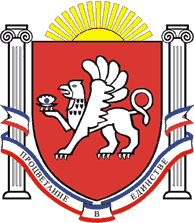 РАЗДОЛЬНЕНСКИЙ РАЙОНКОВЫЛЬНОВСКИЙ СЕЛЬСКИЙ СОВЕТ   34 (внеочередное) заседание 2 созываРЕШЕНИЕСписок изменяющих документов(в редакции созыва  Решения Ковыльновского сельского совета 38 (внеочередное) заседание 2 созыва от 28.03.2022г. №240,  44 (внеочередное) заседание 2 созыва от 28.09.2022 года №274) «13 » декабря  2021 года		     с. Ковыльное		                  №212 О бюджете  муниципального образования Ковыльновское сельское поселение Раздольненского района Республики Крым на 2022 год  и на плановый период 2023 и 2024 годов В соответствии с Бюджетным кодексом Российской Федерации, Федеральным законом от 6 октября 2003 года № 131 - ФЗ «Об общих принципах организации местного самоуправления в Российской Федерации», Законом Республики Крым от 08 августа 2014 года № 54-ЗРК «Об основах местного самоуправления в Республике Крым», Положением о бюджетном процессе в муниципальном образовании Ковыльновское сельское поселение Раздольненского района Республики Крым», утвержденном решением Ковыльновского сельского совета от 10.12.2019 № 42 (в редакции решений от 02.06.2020, от 30.04.2021 № 162, от 03.12.2021 № 210), Уставом муниципального образования Ковыльновское сельское поселение Раздольненского района Республики Крым, Ковыльновский сельский советРЕШИЛ: 1. Утвердить основные характеристики бюджета муниципального образования Ковыльновское сельское поселение Раздольненского района Республики Крым на 2022 год:          1.1. общий объем доходов в сумме 8 045 892,65 рублей, в том числе:  налоговые и неналоговые доходы в сумме 2 831 394,00 рублей, безвозмездные поступления (межбюджетные трансферты) 5 214 498,65 рублей.1.2. утвердить расходы в сумме 8 256 925,65 рублей1.3. верхний предел муниципального внутреннего долга на 1 января 2023 года в сумме 0,00 рублей, в том числе верхний предел долга по муниципальным гарантиям в сумме 0,00 рублей;1.4. дефицит  бюджета сельского поселения в  сумме 211033,00 рублей;2. Утвердить основные характеристики бюджета муниципального образования Ковыльновское сельское поселение Раздольненского района Республики Крым на плановый период 2023  и  2024 годов:2.1. общий объем доходов на 2023 год  в сумме 5 838 427,31 рублей, в том числе: налоговые и неналоговые доходы в сумме 2 289 926,00 рублей, безвозмездные поступления (межбюджетные трансферты) в сумме 3 548 501,31 рублей и на 2024 год в сумме 5 747 790,31 рублей, в том числе:  налоговые и неналоговые доходы в сумме 2 399 077,00 рублей, безвозмездные поступления (межбюджетные трансферты)  в сумме   3 348 713,31  рублей;2.2. утвердить расходы на 2023 год в сумме 5 838 427,31 рублей, в том числе условно утвержденные расходы в сумме 100 111,53  рублей и на 2024 год в сумме 5 747 790,31 рублей, в том числе условно утвержденные расходы в сумме           195 274,25  рублей;2.3. верхний предел муниципального внутреннего долга на 01 января 2024 года в сумме 0,00 рублей, в том числе верхний предел долга по муниципальным гарантиям в сумме 0,00 рублей и на 01 января 2025 года в сумме 0,00 рублей, в том числе верхний предел долга по муниципальным гарантиям в сумме 0,00 рублей;2.4. дефицит  бюджета сельского поселения на 2023 год в  сумме 0,00 рублей  и на 2024 год в  сумме 0,00 рублей.3. Утвердить объем поступлений доходов в бюджет муниципального образования Ковыльновское сельское поселение  Раздольненского района Республики Крым по кодам видов (подвидов) доходов:3.1.  на 2022 год согласно приложению 1 к настоящему решению;3.2. на плановый период 2023 и 2024 годов согласно приложению 1а к настоящему решению.4. Утвердить ведомственную структуру расходов бюджета муниципального образования Ковыльновское сельское поселение Раздольненского района Республики Крым:4.1. на 2022 год согласно приложению 2 к настоящему решению;4.2. на плановый период 2023 и 2024 годов согласно приложению 2а к настоящему решению. 5. Утвердить распределение расходов бюджета муниципального образования Ковыльновское сельское поселение Раздольненского района Республики Крым по разделам, подразделам, целевым статьям, группам и подгруппам видов расходов:5.1. на 2022 год согласно приложению 3 к настоящему решению;5.2. на плановый период 2023 и 2024 годов согласно приложению 3а  к настоящему решению.6. Утвердить распределение расходов бюджета муниципального образования Ковыльновское сельское поселение Раздольненского района Республики Крым по целевым статьям, группам и подгруппам видов расходов, разделам, подразделам:6.1. на 2022 год согласно приложению 4 к настоящему решению;6.2. на плановый период 2023 и 2024 годов согласно приложению 4а  к настоящему решению.7. Утвердить источники финансирования дефицита бюджета муниципального образования Ковыльновское сельское поселение Раздольненского района Республики Крым:7.1. на 2022 год согласно приложению 5 к настоящему решению;7.2. на плановый период 2023 и 2024 годов согласно приложению 5а  к настоящему решению.8. Утвердить объем межбюджетных трансфертов,  получаемых из других бюджетов бюджетной системы Российской Федерации в бюджет муниципального образования Ковыльновское сельское поселение Раздольненского района Республики Крым:8.1. на 2022 год согласно приложению 6  к настоящему решению;8.2. на плановый период 2023 и 2024 годов согласно приложению 6а  к настоящему решению.9. Утвердить в составе расходов бюджета муниципального образования Ковыльновское сельское поселение Раздольненского района Республики Крым резервный фонд Администрации Ковыльновского сельского поселения Раздольненского района Республики Крым на 2022 год в сумме 1 000,00 рублей, на 2023 год в сумме 1 000,00 рублей, на 2024 год в сумме 1 000,00 рублей. 10. Установить в бюджете Ковыльновского сельского поселения Раздольненского района Республики Крым на 2022 год и на плановый период 2023 и 2024 годов условно утвержденные расходы:- на первый год планового периода 2,5 процента общего объема расходов бюджета (без учета расходов бюджета, предусмотренных за счет межбюджетных трансфертов из других бюджетов бюджетной системы Российской Федерации, имеющих целевое назначение);- на второй год планового периода 5 процентов общего объема расходов бюджета (без учета расходов бюджета, предусмотренных за счет местных трансфертов из других бюджетов бюджетной системы Российской Федерации, имеющих целевое назначение).11. Установить, что добровольные взносы и пожертвования, поступившие в бюджет муниципального образования Ковыльновское сельское поселение, направляются в установленном порядке на увеличение расходов бюджета муниципального образования Ковыльновское сельское поселение Раздольненского района Республики Крым соответственно целям их предоставления.12. Установить, что руководители органов местного самоуправления и муниципальных учреждений муниципального образования Ковыльновское сельское поселение Раздольненского района Республики Крым не вправе принимать в 2022 году и в плановом периоде 2023 и 2024 годов решения, приводящие к увеличению штатной численности работников органов местного самоуправления и муниципальных учреждений, за исключением случаев принятия решений о наделении органов местного самоуправления муниципального образования Ковыльновское сельское поселение Раздольненского района Республики Крым дополнительными полномочиями, требующими увеличения штатной численности.13. Установить, что бюджетные ассигнования, предусмотренные на оплату труда работников бюджетной сферы на 2022 год и плановый период 2023 и 2024 годов, обеспечивают системы оплаты труда работников органов местного самоуправления и муниципальных учреждений по отраслевому принципу в соответствии с нормативными актами Республики Крым и муниципального образования Ковыльновское сельское поселение Раздольненского района Республики  Крым.«Увеличить (индексировать) с 1 октября 2022 года размеры денежных содержаний лиц, замещающих муниципальные должности в органах местного самоуправления муниципального образования Ковыльновское сельское поселение Раздольненского района Республики Крым, размеры должностных окладов муниципальных служащих и ежемесячной надбавки за классный чин муниципальных служащих в органах местного самоуправления муниципального образования Ковыльновское сельское поселение Раздольненского района Республики Крым в 1,04 раза».14. Привлечение муниципальных заимствований в бюджет муниципального образования Ковыльновское сельское поселение Раздольненского района Республики Крым в 2022 году и в плановом периоде 2023 и 2024 годов не планируется. 15. Предоставление муниципальных гарантий за счет средств бюджета муниципального образования Ковыльновское сельское поселение Раздольненского района Республики Крым на 2022 год и на плановый период 2023 и 2024 годов не предусмотрено.16. Установить, что в 2022 году и в плановом периоде 2023 и 2024 годов все муниципальные унитарные предприятия Ковыльновское сельского поселения уплачивают в бюджет муниципального образования Ковыльновское сельское поселение Раздольненского района Республики Крым 50 % части прибыли, остающейся в распоряжении после уплаты налогов и иных обязательных платежей.              17. Остатки средств бюджета муниципального образования Ковыльновское сельское поселение Раздольненского района Республики Крым на начало текущего финансового года:в объеме не превышающем остаток средств на счете по учету средств бюджета муниципального образования Ковыльновское сельское поселение Раздольненского района Республики Крым могут направляться на покрытие временных кассовых разрывов и на увеличение бюджетных ассигнований на оплату заключенных от имени муниципального образования Ковыльновское сельское поселение Раздольненского района Республики Крым муниципальных контрактов на поставку товаров, выполнение работ, оказание услуг, подлежавших   в соответствии с условиями этих муниципальных контрактов оплате в отчетном финансовом году.     18. Нормативные правовые акты муниципального образования Ковыльновское сельское поселение Раздольненского района Республики Крым подлежат приведению, в соответствие с настоящим решением в трехмесячный срок со дня вступления в силу настоящего решения, за исключением случаев, установленных бюджетным законодательством Российской Федерации.     19. Настоящее решение вступает в силу с 1 января 2022 года.20. Настоящее решение подлежит обнародованию на официальном Портале   Правительства Республики Крым на странице Раздольненского муниципального района (razdolnoe.rk.gov.ru) в разделе «Муниципальные образования района», подраздел - Ковыльновское сельское поселение, а также на информационных стендах населенных пунктов  Ковыльновского сельского поселения и  на официальном сайте Администрации  Ковыльновского сельского  поселения  (kovulnovskoe.sp.ru).21. Контроль за выполнением настоящего решения возложить на комиссию Ковыльновского сельского совета по бюджету, налогам, муниципальной собственности, земельным и имущественным отношениям, социально-экономическому развитию, законности, правопорядку, служебной этике.Председатель Ковыльновского сельского совета - глава АдминистрацииКовыльновского  сельского поселения                                        Ю.Н. МихайленкоПриложение 6
к решению Ковыльновского сельского совета Раздольненского района Республики Крым «О бюджете муниципального образования Ковыльновское сельское поселение Раздольненского района Республики Крым на 2022 год и на плановый период 2023 и 2024 годов                       от 13 декабря 2021 года №212» (в редакции решения Ковыльновского сельского совета Раздольненского района Республики Крым                    от 28 сентября 2022 года №274)Объём межбюджетных трансфертов, получаемых из других бюджетов бюджетной системы Российской Федерации в бюджет муниципального образования Ковыльновское сельское поселение Раздольненского района Республики Крым на 2022 годрублейПриложение 6а
к решению Ковыльновского сельского совета Раздольненского района                                                                              Республики Крым «О бюджете муниципального образования                                                                                                                              Ковыльновское сельское поселение Раздольненского района                                                                                                            Республики Крым на 2022 год и на плановый период 2023 и 2024 годов»                                                                                                       от «13» декабря 2021 года №212Объём межбюджетных трансфертов, получаемых из других бюджетов бюджетной системы Российской Федерациив бюджет муниципального образования Ковыльновское сельское поселение Раздольненского района Республики Крым на плановый период 2023 и 2024 годоврублейПриложение 1                                                                                                                                                                к решению Ковыльновского сельского совета Раздольненского района Республики Крым «О бюджете муниципального образования Ковыльновское сельское поселение Раздольненского района Республики Крым на 2022 год и на плановый период 2023 и 2024 годов от 13 декабря 2021 года №212 » (в редакции решения Ковыльновского сельского совета Раздольненского района Республики Крым от 28 сентября 2022 года №274)Приложение 1                                                                                                                                                                к решению Ковыльновского сельского совета Раздольненского района Республики Крым «О бюджете муниципального образования Ковыльновское сельское поселение Раздольненского района Республики Крым на 2022 год и на плановый период 2023 и 2024 годов от 13 декабря 2021 года №212 » (в редакции решения Ковыльновского сельского совета Раздольненского района Республики Крым от 28 сентября 2022 года №274)Объем поступлений доходов в бюджет муниципального образования Ковыльновское сельское поселение Раздольненского района Республики Крым по кодам видов (подвидов) доходов на 2022 годОбъем поступлений доходов в бюджет муниципального образования Ковыльновское сельское поселение Раздольненского района Республики Крым по кодам видов (подвидов) доходов на 2022 годОбъем поступлений доходов в бюджет муниципального образования Ковыльновское сельское поселение Раздольненского района Республики Крым по кодам видов (подвидов) доходов на 2022 годрублейКодНаименование доходаСумма12310000000000000000НАЛОГОВЫЕ И НЕНАЛОГОВЫЕ ДОХОДЫ2 831 394,0010102010011000110Налог на доходы физических лиц с доходов, источником которых является налоговый агент, за исключением доходов, в отношении которых исчисление и уплата налога осуществляются в соответствии со статьями 227, 227.1 и 228 Налогового кодекса Российской Федерации (сумма платежа (перерасчеты, недоимка и задолженность по соответствующему платежу, в том числе по отмененному)647 700,0010503010011000110Единый сельскохозяйственный налог (сумма платежа (перерасчеты, недоимка и задолженность по соответствующему платежу, в том числе по отмененному)886 000,0010601030101000110Налог на имущество физических лиц, взимаемый по ставкам, применяемым к объектам налогообложения, расположенным в границах сельских поселений (сумма платежа (перерасчеты, недоимка и задолженность по соответствующему платежу, в том числе по отмененному)92 000,0010606033101000110Земельный налог с организаций, обладающих земельным участком, расположенным в границах сельских поселений (сумма платежа (перерасчеты, недоимка и задолженность по соответствующему платежу, в том числе по отмененному)10 000,0010606043101000110Земельный налог с физических лиц, обладающих земельным участком, расположенным в границах сельских поселений (сумма платежа (перерасчеты, недоимка и задолженность по соответствующему платежу, в том числе по отмененному)712 000,0010804020011000110Государственная пошлина за совершение нотариальных действий должностными лицами органов местного самоуправления, уполномоченными в соответствии с законодательными актами Российской Федерации на совершение нотариальных действий11 400,0011105025100000120Доходы, получаемые в виде арендной платы, а также средства от продажи права на заключение договоров аренды за земли, находящиеся в собственности сельских поселений (за исключением земельных участков муниципальных бюджетных и автономных учреждений)426 100,0011105325100000120Плата по соглашениям об установлении сервитута, заключенным органами местного самоуправления сельских поселений, государственными или муниципальными предприятиями либо государственными или муниципальными учреждениями в отношении земельных участков, находящихся в собственности сельских поселений25,0011406025100000430Доходы от продажи земельных участков, находящихся в собственности сельских поселений (за исключением земельных участков муниципальных бюджетных и автономных учреждений)45 029,0011607090100000140Иные штрафы, неустойки, пени, уплаченные в соответствии с законом или договором в случае неисполнения или ненадлежащего исполнения обязательств перед муниципальным органом, (муниципальным казенным учреждением) сельского поселения1 140,0020000000000000000БЕЗВОЗМЕЗДНЫЕ ПОСТУПЛЕНИЯ5 214 498,6520215001100000150Дотации бюджетам сельских поселений на выравнивание бюджетной обеспеченности из бюджета субъекта Российской Федерации1 691 530,0020216001100000150Дотации бюджетам сельских поселений на выравнивание бюджетной обеспеченности из бюджетов муниципальных районов882 400,0020230024100022150Субвенции бюджетам сельских поселений на выполнение передаваемых полномочий субъектов Российской Федерации (на осуществление переданных органам местного самоуправления в Республике Крым  отдельных государственных полномочий в сфере административной ответственности1 087,0020235118100000150Субвенции бюджетам сельских поселений на осуществление первичного воинского учета органами местного самоуправления поселений, муниципальных и городских округов241 709,0020249999100130150Прочие межбюджетные трансферты, передаваемые бюджетам сельских поселений (на ремонт автомобильных дорог местного значения в границах населенных пунктов поселения за счет акцизов)1 427 233,7020249999100870150Прочие межбюджетные трансферты, передаваемые бюджетам сельских поселений (на софинансирование расходных обязательств по содержанию автомобильных дорог общего пользования местного значения Республики Крым за счет средств дорожного фонда)970 538,95Всего доходов8 045 892,65Приложение 1а                                                                                                                                                      к решению Ковыльновского сельского совета Раздольненского района Республики Крым «О бюджете муниципального образования Ковыльновское сельское поселение Раздольненского района Республики Крым на 2022 год и на плановый период 2023 и 2024 годов » от «13» декабря 2021 года №212Приложение 1а                                                                                                                                                      к решению Ковыльновского сельского совета Раздольненского района Республики Крым «О бюджете муниципального образования Ковыльновское сельское поселение Раздольненского района Республики Крым на 2022 год и на плановый период 2023 и 2024 годов » от «13» декабря 2021 года №212Приложение 1а                                                                                                                                                      к решению Ковыльновского сельского совета Раздольненского района Республики Крым «О бюджете муниципального образования Ковыльновское сельское поселение Раздольненского района Республики Крым на 2022 год и на плановый период 2023 и 2024 годов » от «13» декабря 2021 года №212Объем поступлений доходов в бюджет муниципального образования Ковыльновское сельское поселение Раздольненского района Республики Крым по кодам видов (подвидов) доходов на плановый период 2023 и 2024 годовОбъем поступлений доходов в бюджет муниципального образования Ковыльновское сельское поселение Раздольненского района Республики Крым по кодам видов (подвидов) доходов на плановый период 2023 и 2024 годовОбъем поступлений доходов в бюджет муниципального образования Ковыльновское сельское поселение Раздольненского района Республики Крым по кодам видов (подвидов) доходов на плановый период 2023 и 2024 годовОбъем поступлений доходов в бюджет муниципального образования Ковыльновское сельское поселение Раздольненского района Республики Крым по кодам видов (подвидов) доходов на плановый период 2023 и 2024 годоврублейКодНаименование дохода2023 год, сумма2024 год, сумма123410000000000000000НАЛОГОВЫЕ И НЕНАЛОГОВЫЕ ДОХОДЫ2 289 926,002 399 077,0010102010011000110Налог на доходы физических лиц с доходов, источником которых является налоговый агент, за исключением доходов, в отношении которых исчисление и уплата налога осуществляются в соответствии со статьями 227, 227.1 и 228 Налогового кодекса Российской Федерации (сумма платежа (перерасчеты, недоимка и задолженность по соответствующему платежу, в том числе по отмененному)680 100,00714 100,0010503010011000110Единый сельскохозяйственный налог (сумма платежа (перерасчеты, недоимка и задолженность по соответствующему платежу, в том числе по отмененному)291 800,00297 600,0010601030101000110Налог на имущество физических лиц, взимаемый по ставкам, применяемым к объектам налогообложения, расположенным в границах сельских поселений (сумма платежа (перерасчеты, недоимка и задолженность по соответствующему платежу, в том числе по отмененному)101 000,00111 000,0010606033101000110Земельный налог с организаций, обладающих земельным участком, расположенным в границах сельских поселений (сумма платежа (перерасчеты, недоимка и задолженность по соответствующему платежу, в том числе по отмененному)10 000,0010 000,0010606043101000110Земельный налог с физических лиц, обладающих земельным участком, расположенным в границах сельских поселений (сумма платежа (перерасчеты, недоимка и задолженность по соответствующему платежу, в том числе по отмененному)748 000,00786 000,0010804020011000110Государственная пошлина за совершение нотариальных действий должностными лицами органов местного самоуправления, уполномоченными в соответствии с законодательными актами Российской Федерации на совершение нотариальных действий11 900,0012 400,0011105025100000120Доходы, получаемые в виде арендной платы, а также средства от продажи права на заключение договоров аренды за земли, находящиеся в собственности сельских поселений (за исключением земельных участков муниципальных бюджетных и автономных учреждений)445 900,00466 700,0011105325100000120Плата по соглашениям об установлении сервитута, заключенным органами местного самоуправления сельских поселений, государственными или муниципальными предприятиями либо государственными или муниципальными учреждениями в отношении земельных участков, находящихся в собственности сельских поселений26,0027,0011607090100000140Иные штрафы, неустойки, пени, уплаченные в соответствии с законом или договором в случае неисполнения или ненадлежащего исполнения обязательств перед муниципальным органом, (муниципальным казенным учреждением) сельского поселения1 200,001 250,0020000000000000000БЕЗВОЗМЕЗДНЫЕ ПОСТУПЛЕНИЯ3 548 501,313 348 713,3120215001100000150Дотации бюджетам сельских поселений на выравнивание бюджетной обеспеченности из бюджета субъекта Российской Федерации1 519 677,001 310 956,0020216001100000150Дотации бюджетам сельских поселений на выравнивание бюджетной обеспеченности из бюджетов муниципальных районов194 858,00195 452,0020230024100022150Субвенции бюджетам сельских поселений на выполнение передаваемых полномочий субъектов Российской Федерации (на осуществление переданных органам местного самоуправления в Республике Крым  отдельных государственных полномочий в сфере административной ответственности1 087,001 087,0020235118100000150Субвенции бюджетам сельских поселений на осуществление первичного воинского учета органами местного самоуправления поселений, муниципальных и городских округов249 405,00257 744,0020249999100130150Прочие межбюджетные трансферты, передаваемые бюджетам сельских поселений (на ремонт автомобильных дорог местного значения в границах населенных пунктов поселения за счет акцизов)1 583 474,311 583 474,31Всего доходов5 838 427,315 747 790,31Приложение 2                                                                                                                                        к решению Ковыльновского сельского совета Раздольненского района Республики Крым «О бюджете муниципального образования Ковыльновское сельское поселение Раздольненского района Республики Крым на 2022 год и на плановый период 2023 и 2024 годов от 13 декабря 2021 года №212 »(в редакции решения Ковыльновского сельского совета Раздольненского района Республики Крым от 28 сентября 2022 года №274)Приложение 2                                                                                                                                        к решению Ковыльновского сельского совета Раздольненского района Республики Крым «О бюджете муниципального образования Ковыльновское сельское поселение Раздольненского района Республики Крым на 2022 год и на плановый период 2023 и 2024 годов от 13 декабря 2021 года №212 »(в редакции решения Ковыльновского сельского совета Раздольненского района Республики Крым от 28 сентября 2022 года №274)Приложение 2                                                                                                                                        к решению Ковыльновского сельского совета Раздольненского района Республики Крым «О бюджете муниципального образования Ковыльновское сельское поселение Раздольненского района Республики Крым на 2022 год и на плановый период 2023 и 2024 годов от 13 декабря 2021 года №212 »(в редакции решения Ковыльновского сельского совета Раздольненского района Республики Крым от 28 сентября 2022 года №274)Приложение 2                                                                                                                                        к решению Ковыльновского сельского совета Раздольненского района Республики Крым «О бюджете муниципального образования Ковыльновское сельское поселение Раздольненского района Республики Крым на 2022 год и на плановый период 2023 и 2024 годов от 13 декабря 2021 года №212 »(в редакции решения Ковыльновского сельского совета Раздольненского района Республики Крым от 28 сентября 2022 года №274)Приложение 2                                                                                                                                        к решению Ковыльновского сельского совета Раздольненского района Республики Крым «О бюджете муниципального образования Ковыльновское сельское поселение Раздольненского района Республики Крым на 2022 год и на плановый период 2023 и 2024 годов от 13 декабря 2021 года №212 »(в редакции решения Ковыльновского сельского совета Раздольненского района Республики Крым от 28 сентября 2022 года №274)Приложение 2                                                                                                                                        к решению Ковыльновского сельского совета Раздольненского района Республики Крым «О бюджете муниципального образования Ковыльновское сельское поселение Раздольненского района Республики Крым на 2022 год и на плановый период 2023 и 2024 годов от 13 декабря 2021 года №212 »(в редакции решения Ковыльновского сельского совета Раздольненского района Республики Крым от 28 сентября 2022 года №274)Ведомственная структура расходов бюджета муниципального образования Ковыльновское сельское поселение Раздольненского района Республики Крым на 2022 годВедомственная структура расходов бюджета муниципального образования Ковыльновское сельское поселение Раздольненского района Республики Крым на 2022 годВедомственная структура расходов бюджета муниципального образования Ковыльновское сельское поселение Раздольненского района Республики Крым на 2022 годВедомственная структура расходов бюджета муниципального образования Ковыльновское сельское поселение Раздольненского района Республики Крым на 2022 годВедомственная структура расходов бюджета муниципального образования Ковыльновское сельское поселение Раздольненского района Республики Крым на 2022 годВедомственная структура расходов бюджета муниципального образования Ковыльновское сельское поселение Раздольненского района Республики Крым на 2022 годВедомственная структура расходов бюджета муниципального образования Ковыльновское сельское поселение Раздольненского района Республики Крым на 2022 годрублейНаименованиеГРБСРзПРЦСРВРСумма1234567Администрация Ковыльновского сельского поселения Раздольненского района Республики Крым9018 256 925,65ОБЩЕГОСУДАРСТВЕННЫЕ ВОПРОСЫ901014 234 014,09Функционирование высшего должностного лица субъекта Российской Федерации и муниципального образования9010102786 739,00Муниципальная программа "Обеспечение функций органов местного самоуправления муниципального образования Ковыльновское сельское поселение Раздольнеского района Республики Крым на 2022 год и на плановый период 2023 и 2024 годов901010201 0 00 00000786 739,00Подпрограмма "Обеспечение деятельности председателя Ковыльновского сельского совета - главы администрации Ковыльновского сельского поселения Раздольнеского района Республики Крым "901010201 1 00 00000786 739,00Расходы на обеспечение выплат по оплате труда работников муниципальных органов в рамках реализации подпрограммы "Обеспечение деятельности председателя Ковыльновского сельского совета - главы администрации Ковыльновского сельского поселения Раздольнеского района Республики Крым901010201 1 00 00110786 739,00Расходы на выплаты персоналу государственных (муниципальных) органов901010201 1 00 00110120786 739,00Функционирование Правительства Российской Федерации, высших исполнительных органов государственной власти субъектов Российской Федерации, местных администраций90101042 445 755,09Муниципальная программа "Обеспечение функций органов местного самоуправления муниципального образования Ковыльновское сельское поселение Раздольнеского района Республики Крым на 2022 год и на плановый период 2023 и 2024 годов901010401 0 00 000002 429 079,00Подпрограмма "Обеспечение функций Администрации Ковыльновского сельского поселения Раздольнеского района Республики Крым"901010401 2 00 000002 429 079,00Расходы на обеспечение выплат по оплате труда работников муниципальных органов в рамках реализации подпрограммы "Обеспечение функций Администрации Ковыльновского сельского поселения Раздольнеского района Республики Крым "901010401 2 00 001101 785 914,00Расходы на выплаты персоналу государственных (муниципальных) органов901010401 2 00 001101201 785 914,00Расходы на обеспечение функций муниципальных органов в рамках реализации подпрограммы Обеспечение функций Администрации Ковыльновского сельского поселения Раздольнеского района Республики Крым901010401 2 00 00190643 165,00Иные закупки товаров, работ и услуг для обеспечения государственных (муниципальных) нужд901010401 2 00 00190240621 665,00Уплата налогов, сборов и иных платежей901010401 2 00 0019085021 500,00Непрограммные расходы по уплате иных платежей901010498 0 00 0000016 676,09Непрограммные расходы на исполнение судебных актов901010498 0 00 9099016 676,09Иные закупки товаров, работ и услуг для обеспечения государственных (муниципальных) нужд901010498 0 00 9099024011 745,20Исполнение судебных актов901010498 0 00 909908304 930,89Резервные фонды90101111 000,00Резервные фонды901011185 0 00 000001 000,00Резервный фонд Администрации Ковыльновского сельского поселения Раздольненского района Республики Крым901011185 1 00 000001 000,00Расходы за счет резервного фонда Администрации Ковыльновского сельского поселения Раздольненского района Республики Крым901011185 1 00 900001 000,00Резервные средства901011185 1 00 900008701 000,00Другие общегосударственные вопросы90101131 000 520,00Муниципальная программа "Обеспечение деятельности муниципального казенного учреждения "Учреждение по обеспечению деятельности органов местного самоуправления Ковыльновского сельского поселения Раздольненского района Республики Крым на 2022 год и на плановый период 2023 и 2024 годов901011304 0 00 00000994 714,00Расходы на обеспечение деятельности муниципального казенного учреждения "Учреждение по обеспечению деятельности органов местного самоуправления Ковыльновского сельского поселения Раздольненского района Республики Крым901011304 0 00 00590994 714,00Расходы на выплаты персоналу казенных учреждений901011304 0 00 00590110994 684,00Уплата налогов, сборов и иных платежей901011304 0 00 0059085030,00Расходы на осуществление переданных органам местного самоуправления отдельных полномочий901011392 0 00 000001 087,00Расходы на осуществление переданных полномочий в сфере административной ответственности901011392 7 00 000001 087,00Расходы на осуществление отдельных государственных полномочий Республики Крым в сфере административной ответственности901011392 7 00 714001 087,00Иные закупки товаров, работ и услуг для обеспечения государственных (муниципальных) нужд901011392 7 00 714002401 087,00Расходы, связанные с уплатой ежегодных членских взносов901011396 0 00 000004 719,00Расходы связанные с уплатой ежегодного членского взноса в Ассоциацию "Совет муниципальных образований Республики Крым"901011396 2 00 000004 719,00Расходы связанные с уплатой ежегодного членского взноса в Ассоциацию "Совет муниципальных образований Республики Крым"901011396 2 00 002904 719,00Уплата налогов, сборов и иных платежей901011396 2 00 002908504 719,00НАЦИОНАЛЬНАЯ ОБОРОНА90102241 709,00Мобилизационная и вневойсковая подготовка9010203241 709,00Расходы на осуществление переданных органам местного самоуправления отдельных полномочий901020392 0 00 00000241 709,00Расходы на осуществление переданных полномочий по первичному воинскому учету901020392 1 00 00000241 709,00Расходы на осуществление первичного воинского учета органами местного самоуправления поселений и городских округов901020392 1 00 51180241 709,00Расходы на выплаты персоналу государственных (муниципальных) органов901020392 1 00 51180120217 018,00Иные закупки товаров, работ и услуг для обеспечения государственных (муниципальных) нужд901020392 1 00 5118024024 691,00НАЦИОНАЛЬНАЯ ЭКОНОМИКА901042 513 772,65Дорожное хозяйство (дорожные фонды)90104092 397 772,65Муниципальная программа "Повышение безопасности дорожного движения в муниципальном образовании Ковыльновского сельского поселения Раздольненского района Республики Крым на 2022 год и плановый период 2023 и 2024 годов901040902 0 00 000002 397 772,65Расходы на осуществление вопросов местного значения: дорожной деятельности в отношении автомобильных дорог местного значения в границах населенных пунктов поселения и обеспечения безопастности дорожного движения на них, включая создание и обеспечение функционирования парков (парковочных мест), осуществление муниципального контроля за сохранностью автомобильных дорог местного значения в границах населенных пунктов поселения, а также осуществление иных полномочий в области исполнения автомобильных дорог901040902 0 00 201301 427 233,70Иные закупки товаров, работ и услуг для обеспечения государственных (муниципальных) нужд901040902 0 00 201302401 427 233,70Расходы на софинансирование расходных обязательств по содержанию автомобильных дорог общего пользования местного значения Республики Крым901040902 0 00 SД870970 538,95Иные закупки товаров, работ и услуг для обеспечения государственных (муниципальных) нужд901040902 0 00 SД870240970 538,95Другие вопросы в области национальной экономики9010412116 000,00Муниципальная программа «Управление муниципальным имуществом муниципального образования Ковыльновское сельское поселение Раздольненского района Республики Крым на 2022 год и плановый период 2023 и 2024 годов»901041205 0 00 00000116 000,00Расходы на осуществление вопросов управления муниципальным имуществом муниципального образования Ковыльновское сельское поселение Раздольненского района Республики Крым901041205 0 00 20070116 000,00Иные закупки товаров, работ и услуг для обеспечения государственных (муниципальных) нужд901041205 0 00 20070240116 000,00ЖИЛИЩНО-КОММУНАЛЬНОЕ ХОЗЯЙСТВО901051 247 779,91Благоустройство90105031 247 779,91Муниципальная программа «Благоустройство Ковыльновского сельского поселения Раздольненского района Республики Крым на 2022 год и плановый период 2023 и 2024 годов901050303 0 00 000001 247 779,91Расходы, связанные с реализацией мероприятий муниципальной программы "Благоустройство"901050303 0 00 20020477 523,00Иные закупки товаров, работ и услуг для обеспечения государственных (муниципальных) нужд901050303 0 00 20020240477 523,00Расходы по санитарной очистке и уборке территорий муниципального образования Ковыльновского сельское поселение901050303 0 00 S0200770 256,91Иные закупки товаров, работ и услуг для обеспечения государственных (муниципальных) нужд901050303 0 00 S0200240770 256,91ФИЗИЧЕСКАЯ КУЛЬТУРА И СПОРТ9011119 650,00Массовый спорт901110219 650,00Муниципальная программа «Развитие физической культуры и спорта на территории муниципального образования Ковыльновское сельское поселение Раздольненского района Республики Крым на 2022 год и на плановый период 2023 и 2024 годов»901110206 0 00 0000019 650,00Расходы на реализацию по развитию физической культуры и спорта на территории муниципального образования Ковыльновское сельское поселение Раздольненского района Республики Крым901110206 0 00 2004019 650,00Иные закупки товаров, работ и услуг для обеспечения государственных (муниципальных) нужд901110206 0 00 2004024019 650,00ИТОГО8 256 925,65Приложение 2а                                                                                                                                           к решению Ковыльновского сельского совета Раздольненского района Республики Крым «О бюджете муниципального образования Ковыльновское сельское поселение Раздольненского района Республики Крым на 2022 год и на плановый период 2023 и 2024 годов » от «13» декабря 2021 года №212Приложение 2а                                                                                                                                           к решению Ковыльновского сельского совета Раздольненского района Республики Крым «О бюджете муниципального образования Ковыльновское сельское поселение Раздольненского района Республики Крым на 2022 год и на плановый период 2023 и 2024 годов » от «13» декабря 2021 года №212Приложение 2а                                                                                                                                           к решению Ковыльновского сельского совета Раздольненского района Республики Крым «О бюджете муниципального образования Ковыльновское сельское поселение Раздольненского района Республики Крым на 2022 год и на плановый период 2023 и 2024 годов » от «13» декабря 2021 года №212Приложение 2а                                                                                                                                           к решению Ковыльновского сельского совета Раздольненского района Республики Крым «О бюджете муниципального образования Ковыльновское сельское поселение Раздольненского района Республики Крым на 2022 год и на плановый период 2023 и 2024 годов » от «13» декабря 2021 года №212Приложение 2а                                                                                                                                           к решению Ковыльновского сельского совета Раздольненского района Республики Крым «О бюджете муниципального образования Ковыльновское сельское поселение Раздольненского района Республики Крым на 2022 год и на плановый период 2023 и 2024 годов » от «13» декабря 2021 года №212Приложение 2а                                                                                                                                           к решению Ковыльновского сельского совета Раздольненского района Республики Крым «О бюджете муниципального образования Ковыльновское сельское поселение Раздольненского района Республики Крым на 2022 год и на плановый период 2023 и 2024 годов » от «13» декабря 2021 года №212Приложение 2а                                                                                                                                           к решению Ковыльновского сельского совета Раздольненского района Республики Крым «О бюджете муниципального образования Ковыльновское сельское поселение Раздольненского района Республики Крым на 2022 год и на плановый период 2023 и 2024 годов » от «13» декабря 2021 года №212Ведомственная структура расходов бюджета муниципального образования Ковыльновское сельское поселение Раздольненского района Республики Крым на плановый период 2023 и 2024 годовВедомственная структура расходов бюджета муниципального образования Ковыльновское сельское поселение Раздольненского района Республики Крым на плановый период 2023 и 2024 годовВедомственная структура расходов бюджета муниципального образования Ковыльновское сельское поселение Раздольненского района Республики Крым на плановый период 2023 и 2024 годовВедомственная структура расходов бюджета муниципального образования Ковыльновское сельское поселение Раздольненского района Республики Крым на плановый период 2023 и 2024 годовВедомственная структура расходов бюджета муниципального образования Ковыльновское сельское поселение Раздольненского района Республики Крым на плановый период 2023 и 2024 годовВедомственная структура расходов бюджета муниципального образования Ковыльновское сельское поселение Раздольненского района Республики Крым на плановый период 2023 и 2024 годовВедомственная структура расходов бюджета муниципального образования Ковыльновское сельское поселение Раздольненского района Республики Крым на плановый период 2023 и 2024 годовВедомственная структура расходов бюджета муниципального образования Ковыльновское сельское поселение Раздольненского района Республики Крым на плановый период 2023 и 2024 годоврублейНаименованиеГРБСРзПРЦСРВРСумма на 2023Сумма на 202412345678Администрация Ковыльновского сельского поселения Раздольненского района Республики Крым9015 738 315,785 552 516,06ОБЩЕГОСУДАРСТВЕННЫЕ ВОПРОСЫ901013 905 436,473 711 297,75Функционирование высшего должностного лица субъекта Российской Федерации и муниципального образования9010102778 960,00778 960,00Муниципальная программа "Обеспечение функций органов местного самоуправления муниципального образования Ковыльновское сельское поселение Раздольнеского района Республики Крым на 2022 год и на плановый период 2023 и 2024 годов901010201 0 00 00000778 960,00778 960,00Подпрограмма "Обеспечение деятельности председателя Ковыльновского сельского совета - главы администрации Ковыльновского сельского поселения Раздольнеского района Республики Крым "901010201 1 00 00000778 960,00778 960,00Расходы на обеспечение выплат по оплате труда работников муниципальных органов в рамках реализации подпрограммы "Обеспечение деятельности председателя Ковыльновского сельского совета - главы администрации Ковыльновского сельского поселения Раздольнеского района Республики Крым901010201 1 00 00110778 960,00778 960,00Расходы на выплаты персоналу государственных (муниципальных) органов901010201 1 00 00110120778 960,00778 960,00Функционирование Правительства Российской Федерации, высших исполнительных органов государственной власти субъектов Российской Федерации, местных администраций90101042 124 515,471 930 116,75Муниципальная программа "Обеспечение функций органов местного самоуправления муниципального образования Ковыльновское сельское поселение Раздольнеского района Республики Крым на 2022 год и на плановый период 2023 и 2024 годов901010401 0 00 000002 124 515,471 930 116,75Подпрограмма "Обеспечение функций Администрации Ковыльновского сельского поселения Раздольнеского района Республики Крым"901010401 2 00 000002 124 515,471 930 116,75Расходы на обеспечение выплат по оплате труда работников муниципальных органов в рамках реализации подпрограммы "Обеспечение функций Администрации Ковыльновского сельского поселения Раздольнеского района Республики Крым "901010401 2 00 001101 768 234,001 768 234,00Расходы на выплаты персоналу государственных (муниципальных) органов901010401 2 00 001101201 768 234,001 768 234,00Расходы на обеспечение функций муниципальных органов в рамках реализации подпрограммы Обеспечение функций Администрации Ковыльновского сельского поселения Раздольнеского района Республики Крым901010401 2 00 00190356 281,47161 882,75Иные закупки товаров, работ и услуг для обеспечения государственных (муниципальных) нужд901010401 2 00 00190240334 781,47140 382,75Уплата налогов, сборов и иных платежей901010401 2 00 0019085021 500,0021 500,00Резервные фонды90101111 000,001 000,00Резервные фонды901011185 0 00 000001 000,001 000,00Резервный фонд Администрации Ковыльновского сельского поселения Раздольненского района Республики Крым901011185 1 00 000001 000,001 000,00Расходы за счет резервного фонда Администрации Ковыльновского сельского поселения Раздольненского района Республики Крым901011185 1 00 900001 000,001 000,00Резервные средства901011185 1 00 900008701 000,001 000,00Другие общегосударственные вопросы90101131 000 961,001 001 221,00Муниципальная программа "Обеспечение деятельности муниципального казенного учреждения "Учреждение по обеспечению деятельности органов местного самоуправления Ковыльновского сельского поселения Раздольненского района Республики Крым на 2022 год и на плановый период 2023 и 2024 годов901011304 0 00 00000994 684,00994 684,00Расходы на обеспечение деятельности муниципального казенного учреждения "Учреждение по обеспечению деятельности органов местного самоуправления Ковыльновского сельского поселения Раздольненского района Республики Крым901011304 0 00 00590994 684,00994 684,00Расходы на выплаты персоналу казенных учреждений901011304 0 00 00590110994 684,00994 684,00Расходы на осуществление переданных органам местного самоуправления отдельных полномочий901011392 0 00 000001 087,001 087,00Расходы на осуществление переданных полномочий в сфере административной ответственности901011392 7 00 000001 087,001 087,00Расходы на осуществление отдельных государственных полномочий Республики Крым в сфере административной ответственности901011392 7 00 714001 087,001 087,00Иные закупки товаров, работ и услуг для обеспечения государственных (муниципальных) нужд901011392 7 00 714002401 087,001 087,00Расходы, связанные с уплатой ежегодных членских взносов901011396 0 00 000005 190,005 450,00Расходы связанные с уплатой ежегодного членского взноса в Ассоциацию "Совет муниципальных образований Республики Крым"901011396 2 00 000005 190,005 450,00Расходы связанные с уплатой ежегодного членского взноса в Ассоциацию "Совет муниципальных образований Республики Крым"901011396 2 00 002905 190,005 450,00Уплата налогов, сборов и иных платежей901011396 2 00 002908505 190,005 450,00НАЦИОНАЛЬНАЯ ОБОРОНА90102249 405,00257 744,00Мобилизационная и вневойсковая подготовка9010203249 405,00257 744,00Расходы на осуществление переданных органам местного самоуправления отдельных полномочий901020392 0 00 00000249 405,00257 744,00Расходы на осуществление переданных полномочий по первичному воинскому учету901020392 1 00 00000249 405,00257 744,00Расходы на осуществление первичного воинского учета на территориях, где отсутствуют военные комиссариаты901020392 1 00 51180249 405,00257 744,00Расходы на выплаты персоналу государственных (муниципальных) органов901020392 1 00 51180120217 018,00217 018,00Иные закупки товаров, работ и услуг для обеспечения государственных (муниципальных) нужд901020392 1 00 5118024032 387,0040 726,00НАЦИОНАЛЬНАЯ ЭКОНОМИКА901041 583 474,311 583 474,31Дорожное хозяйство (дорожные фонды)90104091 583 474,311 583 474,31Муниципальная программа "Повышение безопасности дорожного движения в муниципальном образовании Ковыльновского сельского поселения Раздольненского района Республики Крым на 2022 год и плановый период 2023 и 2024 годов901040902 0 00 000001 583 474,311 583 474,31Расходы на осуществление вопросов местного значения: дорожной деятельности в отношении автомобильных дорог местного значения в границах населенных пунктов поселения и обеспечения безопастности дорожного движения на них, включая создание и обеспечение функционирования парков (парковочных мест), осуществление муниципального контроля за сохранностью автомобильных дорог местного значения в границах населенных пунктов поселения, а также осуществление иных полномочий в области исполнения автомобильных дорог901040902 0 00 201301 583 474,311 583 474,31Иные закупки товаров, работ и услуг для обеспечения государственных (муниципальных) нужд901040902 0 00 201302401 583 474,311 583 474,31Условно утвержденные расходы100 111,53195 274,25ИТОГО5 838 427,315 747 790,31Приложение 3                                                                                                                             к решению Ковыльновского сельского совета Раздольненского района Республики Крым «О бюджете муниципального образования Ковыльновское сельское поселение Раздольненского района Республики Крым на 2022 год и на плановый период 2023 и 2024 годов                     от 13 декабря 2021 года №212 » (в редакции решения Ковыльновского сельского совета Раздольненского района Республики Крым                                            от 28 сентября 2022 года №274)Приложение 3                                                                                                                             к решению Ковыльновского сельского совета Раздольненского района Республики Крым «О бюджете муниципального образования Ковыльновское сельское поселение Раздольненского района Республики Крым на 2022 год и на плановый период 2023 и 2024 годов                     от 13 декабря 2021 года №212 » (в редакции решения Ковыльновского сельского совета Раздольненского района Республики Крым                                            от 28 сентября 2022 года №274)Приложение 3                                                                                                                             к решению Ковыльновского сельского совета Раздольненского района Республики Крым «О бюджете муниципального образования Ковыльновское сельское поселение Раздольненского района Республики Крым на 2022 год и на плановый период 2023 и 2024 годов                     от 13 декабря 2021 года №212 » (в редакции решения Ковыльновского сельского совета Раздольненского района Республики Крым                                            от 28 сентября 2022 года №274)Приложение 3                                                                                                                             к решению Ковыльновского сельского совета Раздольненского района Республики Крым «О бюджете муниципального образования Ковыльновское сельское поселение Раздольненского района Республики Крым на 2022 год и на плановый период 2023 и 2024 годов                     от 13 декабря 2021 года №212 » (в редакции решения Ковыльновского сельского совета Раздольненского района Республики Крым                                            от 28 сентября 2022 года №274)Приложение 3                                                                                                                             к решению Ковыльновского сельского совета Раздольненского района Республики Крым «О бюджете муниципального образования Ковыльновское сельское поселение Раздольненского района Республики Крым на 2022 год и на плановый период 2023 и 2024 годов                     от 13 декабря 2021 года №212 » (в редакции решения Ковыльновского сельского совета Раздольненского района Республики Крым                                            от 28 сентября 2022 года №274)Приложение 3                                                                                                                             к решению Ковыльновского сельского совета Раздольненского района Республики Крым «О бюджете муниципального образования Ковыльновское сельское поселение Раздольненского района Республики Крым на 2022 год и на плановый период 2023 и 2024 годов                     от 13 декабря 2021 года №212 » (в редакции решения Ковыльновского сельского совета Раздольненского района Республики Крым                                            от 28 сентября 2022 года №274)Приложение 3                                                                                                                             к решению Ковыльновского сельского совета Раздольненского района Республики Крым «О бюджете муниципального образования Ковыльновское сельское поселение Раздольненского района Республики Крым на 2022 год и на плановый период 2023 и 2024 годов                     от 13 декабря 2021 года №212 » (в редакции решения Ковыльновского сельского совета Раздольненского района Республики Крым                                            от 28 сентября 2022 года №274)Приложение 3                                                                                                                             к решению Ковыльновского сельского совета Раздольненского района Республики Крым «О бюджете муниципального образования Ковыльновское сельское поселение Раздольненского района Республики Крым на 2022 год и на плановый период 2023 и 2024 годов                     от 13 декабря 2021 года №212 » (в редакции решения Ковыльновского сельского совета Раздольненского района Республики Крым                                            от 28 сентября 2022 года №274)Приложение 3                                                                                                                             к решению Ковыльновского сельского совета Раздольненского района Республики Крым «О бюджете муниципального образования Ковыльновское сельское поселение Раздольненского района Республики Крым на 2022 год и на плановый период 2023 и 2024 годов                     от 13 декабря 2021 года №212 » (в редакции решения Ковыльновского сельского совета Раздольненского района Республики Крым                                            от 28 сентября 2022 года №274)Приложение 3                                                                                                                             к решению Ковыльновского сельского совета Раздольненского района Республики Крым «О бюджете муниципального образования Ковыльновское сельское поселение Раздольненского района Республики Крым на 2022 год и на плановый период 2023 и 2024 годов                     от 13 декабря 2021 года №212 » (в редакции решения Ковыльновского сельского совета Раздольненского района Республики Крым                                            от 28 сентября 2022 года №274)Распределение расходов бюджета муниципального образования Ковыльновское сельское поселение Раздольненского района Республики Крым по разделам,подразделам,целевым статьям, группам и подгруппам видов расходов на 2022 годРаспределение расходов бюджета муниципального образования Ковыльновское сельское поселение Раздольненского района Республики Крым по разделам,подразделам,целевым статьям, группам и подгруппам видов расходов на 2022 годРаспределение расходов бюджета муниципального образования Ковыльновское сельское поселение Раздольненского района Республики Крым по разделам,подразделам,целевым статьям, группам и подгруппам видов расходов на 2022 годРаспределение расходов бюджета муниципального образования Ковыльновское сельское поселение Раздольненского района Республики Крым по разделам,подразделам,целевым статьям, группам и подгруппам видов расходов на 2022 годРаспределение расходов бюджета муниципального образования Ковыльновское сельское поселение Раздольненского района Республики Крым по разделам,подразделам,целевым статьям, группам и подгруппам видов расходов на 2022 годРаспределение расходов бюджета муниципального образования Ковыльновское сельское поселение Раздольненского района Республики Крым по разделам,подразделам,целевым статьям, группам и подгруппам видов расходов на 2022 годРаспределение расходов бюджета муниципального образования Ковыльновское сельское поселение Раздольненского района Республики Крым по разделам,подразделам,целевым статьям, группам и подгруппам видов расходов на 2022 годРаспределение расходов бюджета муниципального образования Ковыльновское сельское поселение Раздольненского района Республики Крым по разделам,подразделам,целевым статьям, группам и подгруппам видов расходов на 2022 годРаспределение расходов бюджета муниципального образования Ковыльновское сельское поселение Раздольненского района Республики Крым по разделам,подразделам,целевым статьям, группам и подгруппам видов расходов на 2022 годРаспределение расходов бюджета муниципального образования Ковыльновское сельское поселение Раздольненского района Республики Крым по разделам,подразделам,целевым статьям, группам и подгруппам видов расходов на 2022 годрублейрублейНаименованиеНаименованиеНаименованиеКод разделаКод подразделаКод целевой статьиКод целевой статьиКод группы вида расходовСуммаСумма1112344566ОБЩЕГОСУДАРСТВЕННЫЕ ВОПРОСЫОБЩЕГОСУДАРСТВЕННЫЕ ВОПРОСЫОБЩЕГОСУДАРСТВЕННЫЕ ВОПРОСЫ014 234 014,094 234 014,09Функционирование высшего должностного лица субъекта Российской Федерации и муниципального образованияФункционирование высшего должностного лица субъекта Российской Федерации и муниципального образованияФункционирование высшего должностного лица субъекта Российской Федерации и муниципального образования0102786 739,00786 739,00Муниципальная программа "Обеспечение функций органов местного самоуправления муниципального образования Ковыльновское сельское поселение Раздольнеского района Республики Крым на 2022 год и на плановый период 2023 и 2024 годовМуниципальная программа "Обеспечение функций органов местного самоуправления муниципального образования Ковыльновское сельское поселение Раздольнеского района Республики Крым на 2022 год и на плановый период 2023 и 2024 годовМуниципальная программа "Обеспечение функций органов местного самоуправления муниципального образования Ковыльновское сельское поселение Раздольнеского района Республики Крым на 2022 год и на плановый период 2023 и 2024 годов010201 0 00 0000001 0 00 00000786 739,00786 739,00Подпрограмма "Обеспечение деятельности председателя Ковыльновского сельского совета - главы администрации Ковыльновского сельского поселения Раздольнеского района Республики Крым "Подпрограмма "Обеспечение деятельности председателя Ковыльновского сельского совета - главы администрации Ковыльновского сельского поселения Раздольнеского района Республики Крым "Подпрограмма "Обеспечение деятельности председателя Ковыльновского сельского совета - главы администрации Ковыльновского сельского поселения Раздольнеского района Республики Крым "010201 1 00 0000001 1 00 00000786 739,00786 739,00Расходы на обеспечение выплат по оплате труда работников муниципальных органов в рамках реализации подпрограммы "Обеспечение деятельности председателя Ковыльновского сельского совета - главы администрации Ковыльновского сельского поселения Раздольнеского района Республики КрымРасходы на обеспечение выплат по оплате труда работников муниципальных органов в рамках реализации подпрограммы "Обеспечение деятельности председателя Ковыльновского сельского совета - главы администрации Ковыльновского сельского поселения Раздольнеского района Республики КрымРасходы на обеспечение выплат по оплате труда работников муниципальных органов в рамках реализации подпрограммы "Обеспечение деятельности председателя Ковыльновского сельского совета - главы администрации Ковыльновского сельского поселения Раздольнеского района Республики Крым010201 1 00 0011001 1 00 00110786 739,00786 739,00Расходы на выплаты персоналу государственных (муниципальных) органовРасходы на выплаты персоналу государственных (муниципальных) органовРасходы на выплаты персоналу государственных (муниципальных) органов010201 1 00 0011001 1 00 00110120786 739,00786 739,00Функционирование Правительства Российской Федерации, высших исполнительных органов государственной власти субъектов Российской Федерации, местных администрацийФункционирование Правительства Российской Федерации, высших исполнительных органов государственной власти субъектов Российской Федерации, местных администрацийФункционирование Правительства Российской Федерации, высших исполнительных органов государственной власти субъектов Российской Федерации, местных администраций01042 445 755,092 445 755,09Муниципальная программа "Обеспечение функций органов местного самоуправления муниципального образования Ковыльновское сельское поселение Раздольнеского района Республики Крым на 2022 год и на плановый период 2023 и 2024 годовМуниципальная программа "Обеспечение функций органов местного самоуправления муниципального образования Ковыльновское сельское поселение Раздольнеского района Республики Крым на 2022 год и на плановый период 2023 и 2024 годовМуниципальная программа "Обеспечение функций органов местного самоуправления муниципального образования Ковыльновское сельское поселение Раздольнеского района Республики Крым на 2022 год и на плановый период 2023 и 2024 годов010401 0 00 0000001 0 00 000002 429 079,002 429 079,00Подпрограмма "Обеспечение функций Администрации Ковыльновского сельского поселения Раздольнеского района Республики Крым"Подпрограмма "Обеспечение функций Администрации Ковыльновского сельского поселения Раздольнеского района Республики Крым"Подпрограмма "Обеспечение функций Администрации Ковыльновского сельского поселения Раздольнеского района Республики Крым"010401 2 00 0000001 2 00 000002 429 079,002 429 079,00Расходы на обеспечение выплат по оплате труда работников муниципальных органов в рамках реализации подпрограммы "Обеспечение функций Администрации Ковыльновского сельского поселения Раздольнеского района Республики Крым "Расходы на обеспечение выплат по оплате труда работников муниципальных органов в рамках реализации подпрограммы "Обеспечение функций Администрации Ковыльновского сельского поселения Раздольнеского района Республики Крым "Расходы на обеспечение выплат по оплате труда работников муниципальных органов в рамках реализации подпрограммы "Обеспечение функций Администрации Ковыльновского сельского поселения Раздольнеского района Республики Крым "010401 2 00 0011001 2 00 001101 785 914,001 785 914,00Расходы на выплаты персоналу государственных (муниципальных) органовРасходы на выплаты персоналу государственных (муниципальных) органовРасходы на выплаты персоналу государственных (муниципальных) органов010401 2 00 0011001 2 00 001101201 785 914,001 785 914,00Расходы на обеспечение функций муниципальных органов в рамках реализации подпрограммы Обеспечение функций Администрации Ковыльновского сельского поселения Раздольнеского района Республики КрымРасходы на обеспечение функций муниципальных органов в рамках реализации подпрограммы Обеспечение функций Администрации Ковыльновского сельского поселения Раздольнеского района Республики КрымРасходы на обеспечение функций муниципальных органов в рамках реализации подпрограммы Обеспечение функций Администрации Ковыльновского сельского поселения Раздольнеского района Республики Крым010401 2 00 0019001 2 00 00190643 165,00643 165,00Иные закупки товаров, работ и услуг для обеспечения государственных (муниципальных) нуждИные закупки товаров, работ и услуг для обеспечения государственных (муниципальных) нуждИные закупки товаров, работ и услуг для обеспечения государственных (муниципальных) нужд010401 2 00 0019001 2 00 00190240621 665,00621 665,00Уплата налогов, сборов и иных платежейУплата налогов, сборов и иных платежейУплата налогов, сборов и иных платежей010401 2 00 0019001 2 00 0019085021 500,0021 500,00Непрограммные расходы по уплате иных платежейНепрограммные расходы по уплате иных платежейНепрограммные расходы по уплате иных платежей010498 0 00 0000098 0 00 0000016 676,0916 676,09Непрограммные расходы на исполнение судебных актовНепрограммные расходы на исполнение судебных актовНепрограммные расходы на исполнение судебных актов010498 0 00 9099098 0 00 9099016 676,0916 676,09Иные закупки товаров, работ и услуг для обеспечения государственных (муниципальных) нуждИные закупки товаров, работ и услуг для обеспечения государственных (муниципальных) нуждИные закупки товаров, работ и услуг для обеспечения государственных (муниципальных) нужд010498 0 00 9099098 0 00 9099024011 745,2011 745,20Исполнение судебных актовИсполнение судебных актовИсполнение судебных актов010498 0 00 9099098 0 00 909908304 930,894 930,89Резервные фондыРезервные фондыРезервные фонды01111 000,001 000,00Резервные фондыРезервные фондыРезервные фонды011185 0 00 0000085 0 00 000001 000,001 000,00Резервный фонд Администрации Ковыльновского сельского поселения Раздольненского района Республики КрымРезервный фонд Администрации Ковыльновского сельского поселения Раздольненского района Республики КрымРезервный фонд Администрации Ковыльновского сельского поселения Раздольненского района Республики Крым011185 1 00 0000085 1 00 000001 000,001 000,00Расходы за счет резервного фонда Администрации Ковыльновского сельского поселения Раздольненского района Республики КрымРасходы за счет резервного фонда Администрации Ковыльновского сельского поселения Раздольненского района Республики КрымРасходы за счет резервного фонда Администрации Ковыльновского сельского поселения Раздольненского района Республики Крым011185 1 00 9000085 1 00 900001 000,001 000,00Резервные средстваРезервные средстваРезервные средства011185 1 00 9000085 1 00 900008701 000,001 000,00Другие общегосударственные вопросыДругие общегосударственные вопросыДругие общегосударственные вопросы01131 000 520,001 000 520,00Муниципальная программа "Обеспечение деятельности муниципального казенного учреждения "Учреждение по обеспечению деятельности органов местного самоуправления Ковыльновского сельского поселения Раздольненского района Республики Крым на 2022 год и на плановый период 2023 и 2024 годовМуниципальная программа "Обеспечение деятельности муниципального казенного учреждения "Учреждение по обеспечению деятельности органов местного самоуправления Ковыльновского сельского поселения Раздольненского района Республики Крым на 2022 год и на плановый период 2023 и 2024 годовМуниципальная программа "Обеспечение деятельности муниципального казенного учреждения "Учреждение по обеспечению деятельности органов местного самоуправления Ковыльновского сельского поселения Раздольненского района Республики Крым на 2022 год и на плановый период 2023 и 2024 годов011304 0 00 0000004 0 00 00000994 714,00994 714,00Расходы на обеспечение деятельности муниципального казенного учреждения "Учреждение по обеспечению деятельности органов местного самоуправления Ковыльновского сельского поселения Раздольненского района Республики КрымРасходы на обеспечение деятельности муниципального казенного учреждения "Учреждение по обеспечению деятельности органов местного самоуправления Ковыльновского сельского поселения Раздольненского района Республики КрымРасходы на обеспечение деятельности муниципального казенного учреждения "Учреждение по обеспечению деятельности органов местного самоуправления Ковыльновского сельского поселения Раздольненского района Республики Крым011304 0 00 0059004 0 00 00590994 714,00994 714,00Расходы на выплаты персоналу казенных учрежденийРасходы на выплаты персоналу казенных учрежденийРасходы на выплаты персоналу казенных учреждений011304 0 00 0059004 0 00 00590110994 684,00994 684,00Уплата налогов, сборов и иных платежейУплата налогов, сборов и иных платежейУплата налогов, сборов и иных платежей011304 0 00 0059004 0 00 0059085030,0030,00Расходы на осуществление переданных органам местного самоуправления отдельных полномочийРасходы на осуществление переданных органам местного самоуправления отдельных полномочийРасходы на осуществление переданных органам местного самоуправления отдельных полномочий011392 0 00 0000092 0 00 000001 087,001 087,00Расходы на осуществление переданных полномочий в сфере административной ответственностиРасходы на осуществление переданных полномочий в сфере административной ответственностиРасходы на осуществление переданных полномочий в сфере административной ответственности011392 7 00 0000092 7 00 000001 087,001 087,00Расходы на осуществление отдельных государственных полномочий Республики Крым в сфере административной ответственностиРасходы на осуществление отдельных государственных полномочий Республики Крым в сфере административной ответственностиРасходы на осуществление отдельных государственных полномочий Республики Крым в сфере административной ответственности011392 7 00 7140092 7 00 714001 087,001 087,00Иные закупки товаров, работ и услуг для обеспечения государственных (муниципальных) нуждИные закупки товаров, работ и услуг для обеспечения государственных (муниципальных) нуждИные закупки товаров, работ и услуг для обеспечения государственных (муниципальных) нужд011392 7 00 7140092 7 00 714002401 087,001 087,00Расходы, связанные с уплатой ежегодных членских взносовРасходы, связанные с уплатой ежегодных членских взносовРасходы, связанные с уплатой ежегодных членских взносов011396 0 00 0000096 0 00 000004 719,004 719,00Расходы связанные с уплатой ежегодного членского взноса в Ассоциацию "Совет муниципальных образований Республики Крым"Расходы связанные с уплатой ежегодного членского взноса в Ассоциацию "Совет муниципальных образований Республики Крым"Расходы связанные с уплатой ежегодного членского взноса в Ассоциацию "Совет муниципальных образований Республики Крым"011396 2 00 0000096 2 00 000004 719,004 719,00Расходы связанные с уплатой ежегодного членского взноса в Ассоциацию "Совет муниципальных образований Республики Крым"Расходы связанные с уплатой ежегодного членского взноса в Ассоциацию "Совет муниципальных образований Республики Крым"Расходы связанные с уплатой ежегодного членского взноса в Ассоциацию "Совет муниципальных образований Республики Крым"011396 2 00 0029096 2 00 002904 719,004 719,00Уплата налогов, сборов и иных платежейУплата налогов, сборов и иных платежейУплата налогов, сборов и иных платежей011396 2 00 0029096 2 00 002908504 719,004 719,00НАЦИОНАЛЬНАЯ ОБОРОНАНАЦИОНАЛЬНАЯ ОБОРОНАНАЦИОНАЛЬНАЯ ОБОРОНА02241 709,00241 709,00Мобилизационная и вневойсковая подготовкаМобилизационная и вневойсковая подготовкаМобилизационная и вневойсковая подготовка0203241 709,00241 709,00Расходы на осуществление переданных органам местного самоуправления отдельных полномочийРасходы на осуществление переданных органам местного самоуправления отдельных полномочийРасходы на осуществление переданных органам местного самоуправления отдельных полномочий020392 0 00 0000092 0 00 00000241 709,00241 709,00Расходы на осуществление переданных полномочий по первичному воинскому учетуРасходы на осуществление переданных полномочий по первичному воинскому учетуРасходы на осуществление переданных полномочий по первичному воинскому учету020392 1 00 0000092 1 00 00000241 709,00241 709,00Расходы на осуществление первичного воинского учета органами местного самоуправления поселений и городских округовРасходы на осуществление первичного воинского учета органами местного самоуправления поселений и городских округовРасходы на осуществление первичного воинского учета органами местного самоуправления поселений и городских округов020392 1 00 5118092 1 00 51180241 709,00241 709,00Расходы на выплаты персоналу государственных (муниципальных) органовРасходы на выплаты персоналу государственных (муниципальных) органовРасходы на выплаты персоналу государственных (муниципальных) органов020392 1 00 5118092 1 00 51180120217 018,00217 018,00Иные закупки товаров, работ и услуг для обеспечения государственных (муниципальных) нуждИные закупки товаров, работ и услуг для обеспечения государственных (муниципальных) нуждИные закупки товаров, работ и услуг для обеспечения государственных (муниципальных) нужд020392 1 00 5118092 1 00 5118024024 691,0024 691,00НАЦИОНАЛЬНАЯ ЭКОНОМИКАНАЦИОНАЛЬНАЯ ЭКОНОМИКАНАЦИОНАЛЬНАЯ ЭКОНОМИКА042 513 772,652 513 772,65Дорожное хозяйство (дорожные фонды)Дорожное хозяйство (дорожные фонды)Дорожное хозяйство (дорожные фонды)04092 397 772,652 397 772,65Муниципальная программа "Повышение безопасности дорожного движения в муниципальном образовании Ковыльновского сельского поселения Раздольненского района Республики Крым на 2022 год и плановый период 2023 и 2024 годовМуниципальная программа "Повышение безопасности дорожного движения в муниципальном образовании Ковыльновского сельского поселения Раздольненского района Республики Крым на 2022 год и плановый период 2023 и 2024 годовМуниципальная программа "Повышение безопасности дорожного движения в муниципальном образовании Ковыльновского сельского поселения Раздольненского района Республики Крым на 2022 год и плановый период 2023 и 2024 годов040902 0 00 0000002 0 00 000002 397 772,652 397 772,65Расходы на осуществление вопросов местного значения: дорожной деятельности в отношении автомобильных дорог местного значения в границах населенных пунктов поселения и обеспечения безопастности дорожного движения на них, включая создание и обеспечение функционирования парков (парковочных мест), осуществление муниципального контроля за сохранностью автомобильных дорог местного значения в границах населенных пунктов поселения, а также осуществление иных полномочий в области исполнения автомобильных дорогРасходы на осуществление вопросов местного значения: дорожной деятельности в отношении автомобильных дорог местного значения в границах населенных пунктов поселения и обеспечения безопастности дорожного движения на них, включая создание и обеспечение функционирования парков (парковочных мест), осуществление муниципального контроля за сохранностью автомобильных дорог местного значения в границах населенных пунктов поселения, а также осуществление иных полномочий в области исполнения автомобильных дорогРасходы на осуществление вопросов местного значения: дорожной деятельности в отношении автомобильных дорог местного значения в границах населенных пунктов поселения и обеспечения безопастности дорожного движения на них, включая создание и обеспечение функционирования парков (парковочных мест), осуществление муниципального контроля за сохранностью автомобильных дорог местного значения в границах населенных пунктов поселения, а также осуществление иных полномочий в области исполнения автомобильных дорог040902 0 00 2013002 0 00 201301 427 233,701 427 233,70Иные закупки товаров, работ и услуг для обеспечения государственных (муниципальных) нуждИные закупки товаров, работ и услуг для обеспечения государственных (муниципальных) нуждИные закупки товаров, работ и услуг для обеспечения государственных (муниципальных) нужд040902 0 00 2013002 0 00 201302401 427 233,701 427 233,70Расходы на софинансирование расходных обязательств по содержанию автомобильных дорог общего пользования местного значения Республики КрымРасходы на софинансирование расходных обязательств по содержанию автомобильных дорог общего пользования местного значения Республики КрымРасходы на софинансирование расходных обязательств по содержанию автомобильных дорог общего пользования местного значения Республики Крым040902 0 00 SД87002 0 00 SД870970 538,95970 538,95Иные закупки товаров, работ и услуг для обеспечения государственных (муниципальных) нуждИные закупки товаров, работ и услуг для обеспечения государственных (муниципальных) нуждИные закупки товаров, работ и услуг для обеспечения государственных (муниципальных) нужд040902 0 00 SД87002 0 00 SД870240970 538,95970 538,95Другие вопросы в области национальной экономикиДругие вопросы в области национальной экономикиДругие вопросы в области национальной экономики0412116 000,00116 000,00Муниципальная программа «Управление муниципальным имуществом муниципального образования Ковыльновское сельское поселение Раздольненского района Республики Крым на 2022 год и плановый период 2023 и 2024 годов»Муниципальная программа «Управление муниципальным имуществом муниципального образования Ковыльновское сельское поселение Раздольненского района Республики Крым на 2022 год и плановый период 2023 и 2024 годов»Муниципальная программа «Управление муниципальным имуществом муниципального образования Ковыльновское сельское поселение Раздольненского района Республики Крым на 2022 год и плановый период 2023 и 2024 годов»041205 0 00 0000005 0 00 00000116 000,00116 000,00Расходы на осуществление вопросов управления муниципальным имуществом муниципального образования Ковыльновское сельское поселение Раздольненского района Республики КрымРасходы на осуществление вопросов управления муниципальным имуществом муниципального образования Ковыльновское сельское поселение Раздольненского района Республики КрымРасходы на осуществление вопросов управления муниципальным имуществом муниципального образования Ковыльновское сельское поселение Раздольненского района Республики Крым041205 0 00 2007005 0 00 20070116 000,00116 000,00Иные закупки товаров, работ и услуг для обеспечения государственных (муниципальных) нуждИные закупки товаров, работ и услуг для обеспечения государственных (муниципальных) нуждИные закупки товаров, работ и услуг для обеспечения государственных (муниципальных) нужд041205 0 00 2007005 0 00 20070240116 000,00116 000,00ЖИЛИЩНО-КОММУНАЛЬНОЕ ХОЗЯЙСТВОЖИЛИЩНО-КОММУНАЛЬНОЕ ХОЗЯЙСТВОЖИЛИЩНО-КОММУНАЛЬНОЕ ХОЗЯЙСТВО051 247 779,911 247 779,91БлагоустройствоБлагоустройствоБлагоустройство05031 247 779,911 247 779,91Муниципальная программа «Благоустройство Ковыльновского сельского поселения Раздольненского района Республики Крым на 2022 год и плановый период 2023 и 2024 годовМуниципальная программа «Благоустройство Ковыльновского сельского поселения Раздольненского района Республики Крым на 2022 год и плановый период 2023 и 2024 годовМуниципальная программа «Благоустройство Ковыльновского сельского поселения Раздольненского района Республики Крым на 2022 год и плановый период 2023 и 2024 годов050303 0 00 0000003 0 00 000001 247 779,911 247 779,91Расходы, связанные с реализацией мероприятий муниципальной программы "Благоустройство"Расходы, связанные с реализацией мероприятий муниципальной программы "Благоустройство"Расходы, связанные с реализацией мероприятий муниципальной программы "Благоустройство"050303 0 00 2002003 0 00 20020477 523,00477 523,00Иные закупки товаров, работ и услуг для обеспечения государственных (муниципальных) нуждИные закупки товаров, работ и услуг для обеспечения государственных (муниципальных) нуждИные закупки товаров, работ и услуг для обеспечения государственных (муниципальных) нужд050303 0 00 2002003 0 00 20020240477 523,00477 523,00Расходы по санитарной очистке и уборке территорий муниципального образования Ковыльновского сельское поселениеРасходы по санитарной очистке и уборке территорий муниципального образования Ковыльновского сельское поселениеРасходы по санитарной очистке и уборке территорий муниципального образования Ковыльновского сельское поселение050303 0 00 S020003 0 00 S0200770 256,91770 256,91Иные закупки товаров, работ и услуг для обеспечения государственных (муниципальных) нуждИные закупки товаров, работ и услуг для обеспечения государственных (муниципальных) нуждИные закупки товаров, работ и услуг для обеспечения государственных (муниципальных) нужд050303 0 00 S020003 0 00 S0200240770 256,91770 256,91ФИЗИЧЕСКАЯ КУЛЬТУРА И СПОРТФИЗИЧЕСКАЯ КУЛЬТУРА И СПОРТФИЗИЧЕСКАЯ КУЛЬТУРА И СПОРТ1119 650,0019 650,00Массовый спортМассовый спортМассовый спорт110219 650,0019 650,00Муниципальная программа «Развитие физической культуры и спорта на территории муниципального образования Ковыльновское сельское поселение Раздольненского района Республики Крым на 2022 год и на плановый период 2023 и 2024 годов»Муниципальная программа «Развитие физической культуры и спорта на территории муниципального образования Ковыльновское сельское поселение Раздольненского района Республики Крым на 2022 год и на плановый период 2023 и 2024 годов»Муниципальная программа «Развитие физической культуры и спорта на территории муниципального образования Ковыльновское сельское поселение Раздольненского района Республики Крым на 2022 год и на плановый период 2023 и 2024 годов»110206 0 00 0000006 0 00 0000019 650,0019 650,00Расходы на реализацию по развитию физической культуры и спорта на территории муниципального образования Ковыльновское сельское поселение Раздольненского района Республики КрымРасходы на реализацию по развитию физической культуры и спорта на территории муниципального образования Ковыльновское сельское поселение Раздольненского района Республики КрымРасходы на реализацию по развитию физической культуры и спорта на территории муниципального образования Ковыльновское сельское поселение Раздольненского района Республики Крым110206 0 00 2004006 0 00 2004019 650,0019 650,00Иные закупки товаров, работ и услуг для обеспечения государственных (муниципальных) нуждИные закупки товаров, работ и услуг для обеспечения государственных (муниципальных) нуждИные закупки товаров, работ и услуг для обеспечения государственных (муниципальных) нужд110206 0 00 2004006 0 00 2004024019 650,0019 650,00ВСЕГО РАСХОДОВВСЕГО РАСХОДОВВСЕГО РАСХОДОВ8 256 925,658 256 925,65Приложение 3а                                                                                                                                          к решению Ковыльновского сельского совета Раздольненского района Республики Крым «О бюджете муниципального образования Ковыльновское сельское поселение Раздольненского района Республики Крым на 2022 год и на плановый период 2023 и 2024 годов » от «13» декабря 2021 года №212Приложение 3а                                                                                                                                          к решению Ковыльновского сельского совета Раздольненского района Республики Крым «О бюджете муниципального образования Ковыльновское сельское поселение Раздольненского района Республики Крым на 2022 год и на плановый период 2023 и 2024 годов » от «13» декабря 2021 года №212Приложение 3а                                                                                                                                          к решению Ковыльновского сельского совета Раздольненского района Республики Крым «О бюджете муниципального образования Ковыльновское сельское поселение Раздольненского района Республики Крым на 2022 год и на плановый период 2023 и 2024 годов » от «13» декабря 2021 года №212Приложение 3а                                                                                                                                          к решению Ковыльновского сельского совета Раздольненского района Республики Крым «О бюджете муниципального образования Ковыльновское сельское поселение Раздольненского района Республики Крым на 2022 год и на плановый период 2023 и 2024 годов » от «13» декабря 2021 года №212Приложение 3а                                                                                                                                          к решению Ковыльновского сельского совета Раздольненского района Республики Крым «О бюджете муниципального образования Ковыльновское сельское поселение Раздольненского района Республики Крым на 2022 год и на плановый период 2023 и 2024 годов » от «13» декабря 2021 года №212Приложение 3а                                                                                                                                          к решению Ковыльновского сельского совета Раздольненского района Республики Крым «О бюджете муниципального образования Ковыльновское сельское поселение Раздольненского района Республики Крым на 2022 год и на плановый период 2023 и 2024 годов » от «13» декабря 2021 года №212Приложение 3а                                                                                                                                          к решению Ковыльновского сельского совета Раздольненского района Республики Крым «О бюджете муниципального образования Ковыльновское сельское поселение Раздольненского района Республики Крым на 2022 год и на плановый период 2023 и 2024 годов » от «13» декабря 2021 года №212Приложение 3а                                                                                                                                          к решению Ковыльновского сельского совета Раздольненского района Республики Крым «О бюджете муниципального образования Ковыльновское сельское поселение Раздольненского района Республики Крым на 2022 год и на плановый период 2023 и 2024 годов » от «13» декабря 2021 года №212Приложение 3а                                                                                                                                          к решению Ковыльновского сельского совета Раздольненского района Республики Крым «О бюджете муниципального образования Ковыльновское сельское поселение Раздольненского района Республики Крым на 2022 год и на плановый период 2023 и 2024 годов » от «13» декабря 2021 года №212Приложение 3а                                                                                                                                          к решению Ковыльновского сельского совета Раздольненского района Республики Крым «О бюджете муниципального образования Ковыльновское сельское поселение Раздольненского района Республики Крым на 2022 год и на плановый период 2023 и 2024 годов » от «13» декабря 2021 года №212Распределение расходов бюджета муниципального образования Ковыльновское сельское поселение Раздольненскоо района Республики Крым по разделам,подразделам,целевым статьям, группам и подгруппам видов расходов на плановый период 2023 и 2024 годовРаспределение расходов бюджета муниципального образования Ковыльновское сельское поселение Раздольненскоо района Республики Крым по разделам,подразделам,целевым статьям, группам и подгруппам видов расходов на плановый период 2023 и 2024 годовРаспределение расходов бюджета муниципального образования Ковыльновское сельское поселение Раздольненскоо района Республики Крым по разделам,подразделам,целевым статьям, группам и подгруппам видов расходов на плановый период 2023 и 2024 годовРаспределение расходов бюджета муниципального образования Ковыльновское сельское поселение Раздольненскоо района Республики Крым по разделам,подразделам,целевым статьям, группам и подгруппам видов расходов на плановый период 2023 и 2024 годовРаспределение расходов бюджета муниципального образования Ковыльновское сельское поселение Раздольненскоо района Республики Крым по разделам,подразделам,целевым статьям, группам и подгруппам видов расходов на плановый период 2023 и 2024 годовРаспределение расходов бюджета муниципального образования Ковыльновское сельское поселение Раздольненскоо района Республики Крым по разделам,подразделам,целевым статьям, группам и подгруппам видов расходов на плановый период 2023 и 2024 годовРаспределение расходов бюджета муниципального образования Ковыльновское сельское поселение Раздольненскоо района Республики Крым по разделам,подразделам,целевым статьям, группам и подгруппам видов расходов на плановый период 2023 и 2024 годовРаспределение расходов бюджета муниципального образования Ковыльновское сельское поселение Раздольненскоо района Республики Крым по разделам,подразделам,целевым статьям, группам и подгруппам видов расходов на плановый период 2023 и 2024 годовРаспределение расходов бюджета муниципального образования Ковыльновское сельское поселение Раздольненскоо района Республики Крым по разделам,подразделам,целевым статьям, группам и подгруппам видов расходов на плановый период 2023 и 2024 годовРаспределение расходов бюджета муниципального образования Ковыльновское сельское поселение Раздольненскоо района Республики Крым по разделам,подразделам,целевым статьям, группам и подгруппам видов расходов на плановый период 2023 и 2024 годовРаспределение расходов бюджета муниципального образования Ковыльновское сельское поселение Раздольненскоо района Республики Крым по разделам,подразделам,целевым статьям, группам и подгруппам видов расходов на плановый период 2023 и 2024 годоврублейрублейНаименованиеКод разделаКод подразделаКод подразделаКод целевой статьиКод целевой статьиКод группы вида расходовСуммаСуммаСуммаСуммаНаименованиеКод разделаКод подразделаКод подразделаКод целевой статьиКод целевой статьиКод группы вида расходов2023 год2023 год2024 год2024 год12334456677ОБЩЕГОСУДАРСТВЕННЫЕ ВОПРОСЫ013 905 436,473 905 436,473 711 297,753 711 297,75Функционирование высшего должностного лица субъекта Российской Федерации и муниципального образования010202778 960,00778 960,00778 960,00778 960,00Муниципальная программа "Обеспечение функций органов местного самоуправления муниципального образования Ковыльновское сельское поселение Раздольнеского района Республики Крым на 2022 год и на плановый период 2023 и 2024 годов01020201 0 00 0000001 0 00 00000778 960,00778 960,00778 960,00778 960,00Подпрограмма "Обеспечение деятельности председателя Ковыльновского сельского совета - главы администрации Ковыльновского сельского поселения Раздольнеского района Республики Крым "01020201 1 00 0000001 1 00 00000778 960,00778 960,00778 960,00778 960,00Расходы на обеспечение выплат по оплате труда работников муниципальных органов в рамках реализации подпрограммы "Обеспечение деятельности председателя Ковыльновского сельского совета - главы администрации Ковыльновского сельского поселения Раздольнеского района Республики Крым01020201 1 00 0011001 1 00 00110778 960,00778 960,00778 960,00778 960,00Расходы на выплаты персоналу государственных (муниципальных) органов01020201 1 00 0011001 1 00 00110120778 960,00778 960,00778 960,00778 960,00Функционирование Правительства Российской Федерации, высших исполнительных органов государственной власти субъектов Российской Федерации, местных администраций0104042 124 515,472 124 515,471 930 116,751 930 116,75Муниципальная программа "Обеспечение функций органов местного самоуправления муниципального образования Ковыльновское сельское поселение Раздольнеского района Республики Крым на 2022 год и на плановый период 2023 и 2024 годов01040401 0 00 0000001 0 00 000002 124 515,472 124 515,471 930 116,751 930 116,75Подпрограмма "Обеспечение функций Администрации Ковыльновского сельского поселения Раздольнеского района Республики Крым"01040401 2 00 0000001 2 00 000002 124 515,472 124 515,471 930 116,751 930 116,75Расходы на обеспечение выплат по оплате труда работников муниципальных органов в рамках реализации подпрограммы "Обеспечение функций Администрации Ковыльновского сельского поселения Раздольнеского района Республики Крым "01040401 2 00 0011001 2 00 001101 768 234,001 768 234,001 768 234,001 768 234,00Расходы на выплаты персоналу государственных (муниципальных) органов01040401 2 00 0011001 2 00 001101201 768 234,001 768 234,001 768 234,001 768 234,00Расходы на обеспечение функций муниципальных органов в рамках реализации подпрограммы Обеспечение функций Администрации Ковыльновского сельского поселения Раздольнеского района Республики Крым01040401 2 00 0019001 2 00 00190356 281,47356 281,47161 882,75161 882,75Иные закупки товаров, работ и услуг для обеспечения государственных (муниципальных) нужд01040401 2 00 0019001 2 00 00190240334 781,47334 781,47140 382,75140 382,75Уплата налогов, сборов и иных платежей01040401 2 00 0019001 2 00 0019085021 500,0021 500,0021 500,0021 500,00Резервные фонды0111111 000,001 000,001 000,001 000,00Резервные фонды01111185 0 00 0000085 0 00 000001 000,001 000,001 000,001 000,00Резервный фонд Администрации Ковыльновского сельского поселения Раздольненского района Республики Крым01111185 1 00 0000085 1 00 000001 000,001 000,001 000,001 000,00Расходы за счет резервного фонда Администрации Ковыльновского сельского поселения Раздольненского района Республики Крым01111185 1 00 9000085 1 00 900001 000,001 000,001 000,001 000,00Резервные средства01111185 1 00 9000085 1 00 900008701 000,001 000,001 000,001 000,00Другие общегосударственные вопросы0113131 000 961,001 000 961,001 001 221,001 001 221,00Муниципальная программа "Обеспечение деятельности муниципального казенного учреждения "Учреждение по обеспечению деятельности органов местного самоуправления Ковыльновского сельского поселения Раздольненского района Республики Крым на 2022 год и на плановый период 2023 и 2024 годов01131304 0 00 0000004 0 00 00000994 684,00994 684,00994 684,00994 684,00Расходы на обеспечение деятельности муниципального казенного учреждения "Учреждение по обеспечению деятельности органов местного самоуправления Ковыльновского сельского поселения Раздольненского района Республики Крым01131304 0 00 0059004 0 00 00590994 684,00994 684,00994 684,00994 684,00Расходы на выплаты персоналу казенных учреждений01131304 0 00 0059004 0 00 00590110994 684,00994 684,00994 684,00994 684,00Расходы на осуществление переданных органам местного самоуправления отдельных полномочий01131392 0 00 0000092 0 00 000001 087,001 087,001 087,001 087,00Расходы на осуществление переданных полномочий в сфере административной ответственности01131392 7 00 0000092 7 00 000001 087,001 087,001 087,001 087,00Расходы на осуществление отдельных государственных полномочий Республики Крым в сфере административной ответственности01131392 7 00 7140092 7 00 714001 087,001 087,001 087,001 087,00Иные закупки товаров, работ и услуг для обеспечения государственных (муниципальных) нужд01131392 7 00 7140092 7 00 714002401 087,001 087,001 087,001 087,00Расходы, связанные с уплатой ежегодных членских взносов01131396 0 00 0000096 0 00 000005 190,005 190,005 450,005 450,00Расходы связанные с уплатой ежегодного членского взноса в Ассоциацию "Совет муниципальных образований Республики Крым"01131396 2 00 0000096 2 00 000005 190,005 190,005 450,005 450,00Расходы связанные с уплатой ежегодного членского взноса в Ассоциацию "Совет муниципальных образований Республики Крым"01131396 2 00 0029096 2 00 002905 190,005 190,005 450,005 450,00Уплата налогов, сборов и иных платежей01131396 2 00 0029096 2 00 002908505 190,005 190,005 450,005 450,00НАЦИОНАЛЬНАЯ ОБОРОНА02249 405,00249 405,00257 744,00257 744,00Мобилизационная и вневойсковая подготовка020303249 405,00249 405,00257 744,00257 744,00Расходы на осуществление переданных органам местного самоуправления отдельных полномочий02030392 0 00 0000092 0 00 00000249 405,00249 405,00257 744,00257 744,00Расходы на осуществление переданных полномочий по первичному воинскому учету02030392 1 00 0000092 1 00 00000249 405,00249 405,00257 744,00257 744,00Расходы на осуществление первичного воинского учета на территориях, где отсутствуют военные комиссариаты02030392 1 00 5118092 1 00 51180249 405,00249 405,00257 744,00257 744,00Расходы на выплаты персоналу государственных (муниципальных) органов02030392 1 00 5118092 1 00 51180120217 018,00217 018,00217 018,00217 018,00Иные закупки товаров, работ и услуг для обеспечения государственных (муниципальных) нужд02030392 1 00 5118092 1 00 5118024032 387,0032 387,0040 726,0040 726,00НАЦИОНАЛЬНАЯ ЭКОНОМИКА041 583 474,311 583 474,311 583 474,311 583 474,31Дорожное хозяйство (дорожные фонды)0409091 583 474,311 583 474,311 583 474,311 583 474,31Муниципальная программа "Повышение безопасности дорожного движения в муниципальном образовании Ковыльновского сельского поселения Раздольненского района Республики Крым на 2022 год и плановый период 2023 и 2024 годов04090902 0 00 0000002 0 00 000001 583 474,311 583 474,311 583 474,311 583 474,31Расходы на осуществление вопросов местного значения: дорожной деятельности в отношении автомобильных дорог местного значения в границах населенных пунктов поселения и обеспечения безопастности дорожного движения на них, включая создание и обеспечение функционирования парков (парковочных мест), осуществление муниципального контроля за сохранностью автомобильных дорог местного значения в границах населенных пунктов поселения, а также осуществление иных полномочий в области исполнения автомобильных дорог04090902 0 00 2013002 0 00 201301 583 474,311 583 474,311 583 474,311 583 474,31Иные закупки товаров, работ и услуг для обеспечения государственных (муниципальных) нужд04090902 0 00 2013002 0 00 201302401 583 474,311 583 474,311 583 474,311 583 474,31Условно утвержденные расходы100 111,53100 111,53195 274,25195 274,25ВСЕГО РАСХОДОВ5 838 427,315 838 427,315 747 790,315 747 790,31Приложение 4                                                                                                                      к решению Ковыльновского сельского совета Раздольненского района Республики Крым «О бюджете муниципального образования Ковыльновское сельское поселение Раздольненского района Республики Крым на 2022 год и на плановый период 2023 и 2024 годов от 13 декабря 2021 года №212» (в редакции решения Ковыльновского сельского совета Раздольненского района Республики Крым от 28 сентября 2022 года №274)Приложение 4                                                                                                                      к решению Ковыльновского сельского совета Раздольненского района Республики Крым «О бюджете муниципального образования Ковыльновское сельское поселение Раздольненского района Республики Крым на 2022 год и на плановый период 2023 и 2024 годов от 13 декабря 2021 года №212» (в редакции решения Ковыльновского сельского совета Раздольненского района Республики Крым от 28 сентября 2022 года №274)Приложение 4                                                                                                                      к решению Ковыльновского сельского совета Раздольненского района Республики Крым «О бюджете муниципального образования Ковыльновское сельское поселение Раздольненского района Республики Крым на 2022 год и на плановый период 2023 и 2024 годов от 13 декабря 2021 года №212» (в редакции решения Ковыльновского сельского совета Раздольненского района Республики Крым от 28 сентября 2022 года №274)Приложение 4                                                                                                                      к решению Ковыльновского сельского совета Раздольненского района Республики Крым «О бюджете муниципального образования Ковыльновское сельское поселение Раздольненского района Республики Крым на 2022 год и на плановый период 2023 и 2024 годов от 13 декабря 2021 года №212» (в редакции решения Ковыльновского сельского совета Раздольненского района Республики Крым от 28 сентября 2022 года №274)Приложение 4                                                                                                                      к решению Ковыльновского сельского совета Раздольненского района Республики Крым «О бюджете муниципального образования Ковыльновское сельское поселение Раздольненского района Республики Крым на 2022 год и на плановый период 2023 и 2024 годов от 13 декабря 2021 года №212» (в редакции решения Ковыльновского сельского совета Раздольненского района Республики Крым от 28 сентября 2022 года №274)Приложение 4                                                                                                                      к решению Ковыльновского сельского совета Раздольненского района Республики Крым «О бюджете муниципального образования Ковыльновское сельское поселение Раздольненского района Республики Крым на 2022 год и на плановый период 2023 и 2024 годов от 13 декабря 2021 года №212» (в редакции решения Ковыльновского сельского совета Раздольненского района Республики Крым от 28 сентября 2022 года №274)Приложение 4                                                                                                                      к решению Ковыльновского сельского совета Раздольненского района Республики Крым «О бюджете муниципального образования Ковыльновское сельское поселение Раздольненского района Республики Крым на 2022 год и на плановый период 2023 и 2024 годов от 13 декабря 2021 года №212» (в редакции решения Ковыльновского сельского совета Раздольненского района Республики Крым от 28 сентября 2022 года №274)Приложение 4                                                                                                                      к решению Ковыльновского сельского совета Раздольненского района Республики Крым «О бюджете муниципального образования Ковыльновское сельское поселение Раздольненского района Республики Крым на 2022 год и на плановый период 2023 и 2024 годов от 13 декабря 2021 года №212» (в редакции решения Ковыльновского сельского совета Раздольненского района Республики Крым от 28 сентября 2022 года №274)Приложение 4                                                                                                                      к решению Ковыльновского сельского совета Раздольненского района Республики Крым «О бюджете муниципального образования Ковыльновское сельское поселение Раздольненского района Республики Крым на 2022 год и на плановый период 2023 и 2024 годов от 13 декабря 2021 года №212» (в редакции решения Ковыльновского сельского совета Раздольненского района Республики Крым от 28 сентября 2022 года №274)Приложение 4                                                                                                                      к решению Ковыльновского сельского совета Раздольненского района Республики Крым «О бюджете муниципального образования Ковыльновское сельское поселение Раздольненского района Республики Крым на 2022 год и на плановый период 2023 и 2024 годов от 13 декабря 2021 года №212» (в редакции решения Ковыльновского сельского совета Раздольненского района Республики Крым от 28 сентября 2022 года №274)Приложение 4                                                                                                                      к решению Ковыльновского сельского совета Раздольненского района Республики Крым «О бюджете муниципального образования Ковыльновское сельское поселение Раздольненского района Республики Крым на 2022 год и на плановый период 2023 и 2024 годов от 13 декабря 2021 года №212» (в редакции решения Ковыльновского сельского совета Раздольненского района Республики Крым от 28 сентября 2022 года №274)Приложение 4                                                                                                                      к решению Ковыльновского сельского совета Раздольненского района Республики Крым «О бюджете муниципального образования Ковыльновское сельское поселение Раздольненского района Республики Крым на 2022 год и на плановый период 2023 и 2024 годов от 13 декабря 2021 года №212» (в редакции решения Ковыльновского сельского совета Раздольненского района Республики Крым от 28 сентября 2022 года №274)Приложение 4                                                                                                                      к решению Ковыльновского сельского совета Раздольненского района Республики Крым «О бюджете муниципального образования Ковыльновское сельское поселение Раздольненского района Республики Крым на 2022 год и на плановый период 2023 и 2024 годов от 13 декабря 2021 года №212» (в редакции решения Ковыльновского сельского совета Раздольненского района Республики Крым от 28 сентября 2022 года №274)Распределение расходов бюджета муниципального образования Ковыльновское сельское поселение Раздольненского района Республики Крым по целевым статьям, группам и подгруппам видов расходов, разделам, подразделам на 2022 годРаспределение расходов бюджета муниципального образования Ковыльновское сельское поселение Раздольненского района Республики Крым по целевым статьям, группам и подгруппам видов расходов, разделам, подразделам на 2022 годРаспределение расходов бюджета муниципального образования Ковыльновское сельское поселение Раздольненского района Республики Крым по целевым статьям, группам и подгруппам видов расходов, разделам, подразделам на 2022 годРаспределение расходов бюджета муниципального образования Ковыльновское сельское поселение Раздольненского района Республики Крым по целевым статьям, группам и подгруппам видов расходов, разделам, подразделам на 2022 годРаспределение расходов бюджета муниципального образования Ковыльновское сельское поселение Раздольненского района Республики Крым по целевым статьям, группам и подгруппам видов расходов, разделам, подразделам на 2022 годРаспределение расходов бюджета муниципального образования Ковыльновское сельское поселение Раздольненского района Республики Крым по целевым статьям, группам и подгруппам видов расходов, разделам, подразделам на 2022 годРаспределение расходов бюджета муниципального образования Ковыльновское сельское поселение Раздольненского района Республики Крым по целевым статьям, группам и подгруппам видов расходов, разделам, подразделам на 2022 годРаспределение расходов бюджета муниципального образования Ковыльновское сельское поселение Раздольненского района Республики Крым по целевым статьям, группам и подгруппам видов расходов, разделам, подразделам на 2022 годРаспределение расходов бюджета муниципального образования Ковыльновское сельское поселение Раздольненского района Республики Крым по целевым статьям, группам и подгруппам видов расходов, разделам, подразделам на 2022 годРаспределение расходов бюджета муниципального образования Ковыльновское сельское поселение Раздольненского района Республики Крым по целевым статьям, группам и подгруппам видов расходов, разделам, подразделам на 2022 годРаспределение расходов бюджета муниципального образования Ковыльновское сельское поселение Раздольненского района Республики Крым по целевым статьям, группам и подгруппам видов расходов, разделам, подразделам на 2022 годРаспределение расходов бюджета муниципального образования Ковыльновское сельское поселение Раздольненского района Республики Крым по целевым статьям, группам и подгруппам видов расходов, разделам, подразделам на 2022 годРаспределение расходов бюджета муниципального образования Ковыльновское сельское поселение Раздольненского района Республики Крым по целевым статьям, группам и подгруппам видов расходов, разделам, подразделам на 2022 годрублейрублейрублейНаименованиеНаименованиеКод целевой статьиКод целевой статьиКод группы вида расходовКод группы вида расходовКод разделаКод разделаКод подразделаКод подразделаСуммаСуммаСуммаМуниципальная программа "Обеспечение функций органов местного самоуправления муниципального образования Ковыльновское сельское поселение Раздольнеского района Республики Крым на 2022 год и на плановый период 2023 и 2024 годовМуниципальная программа "Обеспечение функций органов местного самоуправления муниципального образования Ковыльновское сельское поселение Раздольнеского района Республики Крым на 2022 год и на плановый период 2023 и 2024 годов01 0 00 0000001 0 00 000003 215 818,003 215 818,003 215 818,00Подпрограмма "Обеспечение деятельности председателя Ковыльновского сельского совета - главы администрации Ковыльновского сельского поселения Раздольнеского района Республики Крым "Подпрограмма "Обеспечение деятельности председателя Ковыльновского сельского совета - главы администрации Ковыльновского сельского поселения Раздольнеского района Республики Крым "01 1 00 0000001 1 00 00000786 739,00786 739,00786 739,00Расходы на обеспечение выплат по оплате труда работников муниципальных органов в рамках реализации подпрограммы "Обеспечение деятельности председателя Ковыльновского сельского совета - главы администрации Ковыльновского сельского поселения Раздольнеского района Республики Крым (расходы на выплаты персоналу государственных (муниципальных) органов)Расходы на обеспечение выплат по оплате труда работников муниципальных органов в рамках реализации подпрограммы "Обеспечение деятельности председателя Ковыльновского сельского совета - главы администрации Ковыльновского сельского поселения Раздольнеского района Республики Крым (расходы на выплаты персоналу государственных (муниципальных) органов)01 1 00 0011001 1 00 0011012012001010202786 739,00786 739,00786 739,00Подпрограмма "Обеспечение функций Администрации Ковыльновского сельского поселения Раздольнеского района Республики Крым"Подпрограмма "Обеспечение функций Администрации Ковыльновского сельского поселения Раздольнеского района Республики Крым"01 2 00 0000001 2 00 000002 429 079,002 429 079,002 429 079,00Расходы на обеспечение выплат по оплате труда работников муниципальных органов в рамках реализации подпрограммы "Обеспечение функций Администрации Ковыльновского сельского поселения Раздольнеского района Республики Крым " (расходы на выплаты персоналу государственных (муниципальных) органов)Расходы на обеспечение выплат по оплате труда работников муниципальных органов в рамках реализации подпрограммы "Обеспечение функций Администрации Ковыльновского сельского поселения Раздольнеского района Республики Крым " (расходы на выплаты персоналу государственных (муниципальных) органов)01 2 00 0011001 2 00 00110120120010104041 785 914,001 785 914,001 785 914,00Расходы на обеспечение функций муниципальных органов в рамках реализации подпрограммы Обеспечение функций Администрации Ковыльновского сельского поселения Раздольнеского района Республики Крым (иные закупки товаров, работ и услуг для обеспечения государственных (муниципальных) нужд)Расходы на обеспечение функций муниципальных органов в рамках реализации подпрограммы Обеспечение функций Администрации Ковыльновского сельского поселения Раздольнеского района Республики Крым (иные закупки товаров, работ и услуг для обеспечения государственных (муниципальных) нужд)01 2 00 0019001 2 00 0019024024001010404621 665,00621 665,00621 665,00Расходы на обеспечение функций муниципальных органов в рамках реализации подпрограммы Обеспечение функций Администрации Ковыльновского сельского поселения Раздольнеского района Республики Крым (уплата налогов, сборов и иных платежей)Расходы на обеспечение функций муниципальных органов в рамках реализации подпрограммы Обеспечение функций Администрации Ковыльновского сельского поселения Раздольнеского района Республики Крым (уплата налогов, сборов и иных платежей)01 2 00 0019001 2 00 001908508500101040421 500,0021 500,0021 500,00Муниципальная программа "Повышение безопасности дорожного движения в муниципальном образовании Ковыльновского сельского поселения Раздольненского района Республики Крым на 2022 год и плановый период 2023 и 2024 годовМуниципальная программа "Повышение безопасности дорожного движения в муниципальном образовании Ковыльновского сельского поселения Раздольненского района Республики Крым на 2022 год и плановый период 2023 и 2024 годов02 0 00 0000002 0 00 000002 397 772,652 397 772,652 397 772,65Расходы на осуществление вопросов местного значения: дорожной деятельности в отношении автомобильных дорог местного значения в границах населенных пунктов поселения и обеспечения безопастности дорожного движения на них, включая создание и обеспечение функционирования парков (парковочных мест), осуществление муниципального контроля за сохранностью автомобильных дорог местного значения в границах населенных пунктов поселения, а также осуществление иных полномочий в области исполнения автомобильных дорог (иные закупки товаров, работ и услуг для обеспечения государственных (муниципальных) нужд)Расходы на осуществление вопросов местного значения: дорожной деятельности в отношении автомобильных дорог местного значения в границах населенных пунктов поселения и обеспечения безопастности дорожного движения на них, включая создание и обеспечение функционирования парков (парковочных мест), осуществление муниципального контроля за сохранностью автомобильных дорог местного значения в границах населенных пунктов поселения, а также осуществление иных полномочий в области исполнения автомобильных дорог (иные закупки товаров, работ и услуг для обеспечения государственных (муниципальных) нужд)02 0 00 2013002 0 00 20130240240040409091 427 233,701 427 233,701 427 233,70Расходы на софинансирование расходных обязательств по содержанию автомобильных дорог общего пользования местного значения Республики Крым (иные закупки товаров, работ и услуг для обеспечения государственных (муниципальных) нужд)Расходы на софинансирование расходных обязательств по содержанию автомобильных дорог общего пользования местного значения Республики Крым (иные закупки товаров, работ и услуг для обеспечения государственных (муниципальных) нужд)02 0 00 SД87002 0 00 SД87024024004040909970 538,95970 538,95970 538,95Муниципальная программа «Благоустройство Ковыльновского сельского поселения Раздольненского района Республики Крым на 2022 год и плановый период 2023 и 2024 годовМуниципальная программа «Благоустройство Ковыльновского сельского поселения Раздольненского района Республики Крым на 2022 год и плановый период 2023 и 2024 годов03 0 00 0000003 0 00 000001 247 779,911 247 779,911 247 779,91Расходы, связанные с реализацией мероприятий муниципальной программы "Благоустройство" (иные закупки товаров, работ и услуг для обеспечения государственных (муниципальных) нужд)Расходы, связанные с реализацией мероприятий муниципальной программы "Благоустройство" (иные закупки товаров, работ и услуг для обеспечения государственных (муниципальных) нужд)03 0 00 2002003 0 00 2002024024005050303477 523,00477 523,00477 523,00Расходы по санитарной очистке и уборке территорий муниципального образования Ковыльновского сельское поселение (иные закупки товаров, работ и услуг для обеспечения государственных (муниципальных) нужд)Расходы по санитарной очистке и уборке территорий муниципального образования Ковыльновского сельское поселение (иные закупки товаров, работ и услуг для обеспечения государственных (муниципальных) нужд)03 0 00 S020003 0 00 S020024024005050303770 256,91770 256,91770 256,91Муниципальная программа "Обеспечение деятельности муниципального казенного учреждения "Учреждение по обеспечению деятельности органов местного самоуправления Ковыльновского сельского поселения Раздольненского района Республики Крым на 2022 год и на плановый период 2023 и 2024 годовМуниципальная программа "Обеспечение деятельности муниципального казенного учреждения "Учреждение по обеспечению деятельности органов местного самоуправления Ковыльновского сельского поселения Раздольненского района Республики Крым на 2022 год и на плановый период 2023 и 2024 годов04 0 00 0000004 0 00 00000994 714,00994 714,00994 714,00Расходы на обеспечение деятельности муниципального казенного учреждения "Учреждение по обеспечению деятельности органов местного самоуправления Ковыльновского сельского поселения Раздольненского района Республики Крым (расходы на выплаты персоналу казенных учреждений)Расходы на обеспечение деятельности муниципального казенного учреждения "Учреждение по обеспечению деятельности органов местного самоуправления Ковыльновского сельского поселения Раздольненского района Республики Крым (расходы на выплаты персоналу казенных учреждений)04 0 00 0059004 0 00 0059011011001011313994 684,00994 684,00994 684,00Расходы на обеспечение деятельности муниципального казенного учреждения "Учреждение по обеспечению деятельности органов местного самоуправления Ковыльновского сельского поселения Раздольненского района Республики Крым (уплата налогов, сборов и иных платежей)Расходы на обеспечение деятельности муниципального казенного учреждения "Учреждение по обеспечению деятельности органов местного самоуправления Ковыльновского сельского поселения Раздольненского района Республики Крым (уплата налогов, сборов и иных платежей)04 0 00 0059004 0 00 005908508500101131330,0030,0030,00Муниципальная программа «Управление муниципальным имуществом муниципального образования Ковыльновское сельское поселение Раздольненского района Республики Крым на 2022 год и плановый период 2023 и 2024 годов»Муниципальная программа «Управление муниципальным имуществом муниципального образования Ковыльновское сельское поселение Раздольненского района Республики Крым на 2022 год и плановый период 2023 и 2024 годов»05 0 00 0000005 0 00 00000116 000,00116 000,00116 000,00Расходы на осуществление вопросов управления муниципальным имуществом муниципального образования Ковыльновское сельское поселение Раздольненского района Республики Крым (иные закупки товаров, работ и услуг для обеспечения государственных (муниципальных) нужд)Расходы на осуществление вопросов управления муниципальным имуществом муниципального образования Ковыльновское сельское поселение Раздольненского района Республики Крым (иные закупки товаров, работ и услуг для обеспечения государственных (муниципальных) нужд)05 0 00 2007005 0 00 2007024024004041212116 000,00116 000,00116 000,00Муниципальная программа «Развитие физической культуры и спорта на территории муниципального образования Ковыльновское сельское поселение Раздольненского района Республики Крым на 2022 год и на плановый период 2023 и 2024 годов»Муниципальная программа «Развитие физической культуры и спорта на территории муниципального образования Ковыльновское сельское поселение Раздольненского района Республики Крым на 2022 год и на плановый период 2023 и 2024 годов»06 0 00 0000006 0 00 0000019 650,0019 650,0019 650,00Расходы на реализацию по развитию физической культуры и спорта на территории муниципального образования Ковыльновское сельское поселение Раздольненского района Республики Крым (иные закупки товаров, работ и услуг для обеспечения государственных (муниципальных) нужд)Расходы на реализацию по развитию физической культуры и спорта на территории муниципального образования Ковыльновское сельское поселение Раздольненского района Республики Крым (иные закупки товаров, работ и услуг для обеспечения государственных (муниципальных) нужд)06 0 00 2004006 0 00 200402402401111020219 650,0019 650,0019 650,00Резервные фондыРезервные фонды85 0 00 0000085 0 00 000001 000,001 000,001 000,00Резервный фонд Администрации Ковыльновского сельского поселения Раздольненского района Республики КрымРезервный фонд Администрации Ковыльновского сельского поселения Раздольненского района Республики Крым85 1 00 0000085 1 00 000001 000,001 000,001 000,00Расходы за счет резервного фонда Администрации Ковыльновского сельского поселения Раздольненского района Республики Крым (резервные средства)Расходы за счет резервного фонда Администрации Ковыльновского сельского поселения Раздольненского района Республики Крым (резервные средства)85 1 00 9000085 1 00 90000870870010111111 000,001 000,001 000,00Непрограммные расходыНепрограммные расходы264 191,09264 191,09264 191,09Расходы на осуществление переданных органам местного самоуправления отдельных полномочийРасходы на осуществление переданных органам местного самоуправления отдельных полномочий92 0 00 0000092 0 00 00000242 796,00242 796,00242 796,00Расходы на осуществление переданных полномочий по первичному воинскому учетуРасходы на осуществление переданных полномочий по первичному воинскому учету92 1 00 0000092 1 00 00000241 709,00241 709,00241 709,00Расходы на осуществление первичного воинского учета органами местного самоуправления поселений и городских округов (расходы на выплаты персоналу государственных (муниципальных) органов)Расходы на осуществление первичного воинского учета органами местного самоуправления поселений и городских округов (расходы на выплаты персоналу государственных (муниципальных) органов)92 1 00 5118092 1 00 5118012012002020303217 018,00217 018,00217 018,00Расходы на осуществление первичного воинского учета органами местного самоуправления поселений и городских округов (иные закупки товаров, работ и услуг для обеспечения государственных (муниципальных) нужд)Расходы на осуществление первичного воинского учета органами местного самоуправления поселений и городских округов (иные закупки товаров, работ и услуг для обеспечения государственных (муниципальных) нужд)92 1 00 5118092 1 00 511802402400202030324 691,0024 691,0024 691,00Расходы на осуществление переданных полномочий в сфере административной ответственностиРасходы на осуществление переданных полномочий в сфере административной ответственности92 7 00 0000092 7 00 000001 087,001 087,001 087,00Расходы на осуществление отдельных государственных полномочий Республики Крым в сфере административной ответственности (иные закупки товаров, работ и услуг для обеспечения государственных (муниципальных) нужд)Расходы на осуществление отдельных государственных полномочий Республики Крым в сфере административной ответственности (иные закупки товаров, работ и услуг для обеспечения государственных (муниципальных) нужд)92 7 00 7140092 7 00 71400240240010113131 087,001 087,001 087,00Расходы, связанные с уплатой ежегодных членских взносовРасходы, связанные с уплатой ежегодных членских взносов96 0 00 0000096 0 00 000004 719,004 719,004 719,00Расходы связанные с уплатой ежегодного членского взноса в Ассоциацию "Совет муниципальных образований Республики Крым"Расходы связанные с уплатой ежегодного членского взноса в Ассоциацию "Совет муниципальных образований Республики Крым"96 2 00 0000096 2 00 000004 719,004 719,004 719,00Расходы связанные с уплатой ежегодного членского взноса в Ассоциацию "Совет муниципальных образований Республики Крым" (уплата налогов, сборов и иных платежей)Расходы связанные с уплатой ежегодного членского взноса в Ассоциацию "Совет муниципальных образований Республики Крым" (уплата налогов, сборов и иных платежей)96 2 00 0029096 2 00 00290850850010113134 719,004 719,004 719,00Непрограммные расходы по уплате иных платежейНепрограммные расходы по уплате иных платежей98 0 00 0000098 0 00 0000016 676,0916 676,0916 676,09Непрограммные расходы на исполнение судебных актов (иные закупки товаров, работ и услуг для обеспечения государственных (муниципальных) нужд)Непрограммные расходы на исполнение судебных актов (иные закупки товаров, работ и услуг для обеспечения государственных (муниципальных) нужд)98 0 00 9099098 0 00 909902402400101040411 745,2011 745,2011 745,20Непрограммные расходы на исполнение судебных актов (исполнение судебных актов)Непрограммные расходы на исполнение судебных актов (исполнение судебных актов)98 0 00 9099098 0 00 90990830830010104044 930,894 930,894 930,89ИТОГОИТОГО8 256 925,658 256 925,658 256 925,65Приложение 4а                                                                                                                                         к решению Ковыльновского сельского совета Раздольненского района Республики Крым «О бюджете муниципального образования Ковыльновское сельское поселение Раздольненского района Республики Крым на 2022 год и на плановый период 2023 и 2024 годов » от «13» декабря 2021 года №212Приложение 4а                                                                                                                                         к решению Ковыльновского сельского совета Раздольненского района Республики Крым «О бюджете муниципального образования Ковыльновское сельское поселение Раздольненского района Республики Крым на 2022 год и на плановый период 2023 и 2024 годов » от «13» декабря 2021 года №212Приложение 4а                                                                                                                                         к решению Ковыльновского сельского совета Раздольненского района Республики Крым «О бюджете муниципального образования Ковыльновское сельское поселение Раздольненского района Республики Крым на 2022 год и на плановый период 2023 и 2024 годов » от «13» декабря 2021 года №212Приложение 4а                                                                                                                                         к решению Ковыльновского сельского совета Раздольненского района Республики Крым «О бюджете муниципального образования Ковыльновское сельское поселение Раздольненского района Республики Крым на 2022 год и на плановый период 2023 и 2024 годов » от «13» декабря 2021 года №212Приложение 4а                                                                                                                                         к решению Ковыльновского сельского совета Раздольненского района Республики Крым «О бюджете муниципального образования Ковыльновское сельское поселение Раздольненского района Республики Крым на 2022 год и на плановый период 2023 и 2024 годов » от «13» декабря 2021 года №212Приложение 4а                                                                                                                                         к решению Ковыльновского сельского совета Раздольненского района Республики Крым «О бюджете муниципального образования Ковыльновское сельское поселение Раздольненского района Республики Крым на 2022 год и на плановый период 2023 и 2024 годов » от «13» декабря 2021 года №212Приложение 4а                                                                                                                                         к решению Ковыльновского сельского совета Раздольненского района Республики Крым «О бюджете муниципального образования Ковыльновское сельское поселение Раздольненского района Республики Крым на 2022 год и на плановый период 2023 и 2024 годов » от «13» декабря 2021 года №212Приложение 4а                                                                                                                                         к решению Ковыльновского сельского совета Раздольненского района Республики Крым «О бюджете муниципального образования Ковыльновское сельское поселение Раздольненского района Республики Крым на 2022 год и на плановый период 2023 и 2024 годов » от «13» декабря 2021 года №212Приложение 4а                                                                                                                                         к решению Ковыльновского сельского совета Раздольненского района Республики Крым «О бюджете муниципального образования Ковыльновское сельское поселение Раздольненского района Республики Крым на 2022 год и на плановый период 2023 и 2024 годов » от «13» декабря 2021 года №212Приложение 4а                                                                                                                                         к решению Ковыльновского сельского совета Раздольненского района Республики Крым «О бюджете муниципального образования Ковыльновское сельское поселение Раздольненского района Республики Крым на 2022 год и на плановый период 2023 и 2024 годов » от «13» декабря 2021 года №212Приложение 4а                                                                                                                                         к решению Ковыльновского сельского совета Раздольненского района Республики Крым «О бюджете муниципального образования Ковыльновское сельское поселение Раздольненского района Республики Крым на 2022 год и на плановый период 2023 и 2024 годов » от «13» декабря 2021 года №212Приложение 4а                                                                                                                                         к решению Ковыльновского сельского совета Раздольненского района Республики Крым «О бюджете муниципального образования Ковыльновское сельское поселение Раздольненского района Республики Крым на 2022 год и на плановый период 2023 и 2024 годов » от «13» декабря 2021 года №212Приложение 4а                                                                                                                                         к решению Ковыльновского сельского совета Раздольненского района Республики Крым «О бюджете муниципального образования Ковыльновское сельское поселение Раздольненского района Республики Крым на 2022 год и на плановый период 2023 и 2024 годов » от «13» декабря 2021 года №212Распределение расходов бюджета муниципального образования Ковыльновское сельское поселение Раздольненского района Республики Крым по целевым статьям, группам и подгруппам видов расходов, разделам, подразделам на плановый период 2023 и 2024 годовРаспределение расходов бюджета муниципального образования Ковыльновское сельское поселение Раздольненского района Республики Крым по целевым статьям, группам и подгруппам видов расходов, разделам, подразделам на плановый период 2023 и 2024 годовРаспределение расходов бюджета муниципального образования Ковыльновское сельское поселение Раздольненского района Республики Крым по целевым статьям, группам и подгруппам видов расходов, разделам, подразделам на плановый период 2023 и 2024 годовРаспределение расходов бюджета муниципального образования Ковыльновское сельское поселение Раздольненского района Республики Крым по целевым статьям, группам и подгруппам видов расходов, разделам, подразделам на плановый период 2023 и 2024 годовРаспределение расходов бюджета муниципального образования Ковыльновское сельское поселение Раздольненского района Республики Крым по целевым статьям, группам и подгруппам видов расходов, разделам, подразделам на плановый период 2023 и 2024 годовРаспределение расходов бюджета муниципального образования Ковыльновское сельское поселение Раздольненского района Республики Крым по целевым статьям, группам и подгруппам видов расходов, разделам, подразделам на плановый период 2023 и 2024 годовРаспределение расходов бюджета муниципального образования Ковыльновское сельское поселение Раздольненского района Республики Крым по целевым статьям, группам и подгруппам видов расходов, разделам, подразделам на плановый период 2023 и 2024 годовРаспределение расходов бюджета муниципального образования Ковыльновское сельское поселение Раздольненского района Республики Крым по целевым статьям, группам и подгруппам видов расходов, разделам, подразделам на плановый период 2023 и 2024 годовРаспределение расходов бюджета муниципального образования Ковыльновское сельское поселение Раздольненского района Республики Крым по целевым статьям, группам и подгруппам видов расходов, разделам, подразделам на плановый период 2023 и 2024 годовРаспределение расходов бюджета муниципального образования Ковыльновское сельское поселение Раздольненского района Республики Крым по целевым статьям, группам и подгруппам видов расходов, разделам, подразделам на плановый период 2023 и 2024 годовРаспределение расходов бюджета муниципального образования Ковыльновское сельское поселение Раздольненского района Республики Крым по целевым статьям, группам и подгруппам видов расходов, разделам, подразделам на плановый период 2023 и 2024 годовРаспределение расходов бюджета муниципального образования Ковыльновское сельское поселение Раздольненского района Республики Крым по целевым статьям, группам и подгруппам видов расходов, разделам, подразделам на плановый период 2023 и 2024 годовРаспределение расходов бюджета муниципального образования Ковыльновское сельское поселение Раздольненского района Республики Крым по целевым статьям, группам и подгруппам видов расходов, разделам, подразделам на плановый период 2023 и 2024 годовРаспределение расходов бюджета муниципального образования Ковыльновское сельское поселение Раздольненского района Республики Крым по целевым статьям, группам и подгруппам видов расходов, разделам, подразделам на плановый период 2023 и 2024 годоврублейрублейНаименованиеКод целевой статьиКод целевой статьиКод группы вида расходовКод группы вида расходовКод разделаКод разделаКод подразделаКод подразделаСуммаСуммаСуммаСуммаСуммаНаименованиеКод целевой статьиКод целевой статьиКод группы вида расходовКод группы вида расходовКод разделаКод разделаКод подразделаКод подраздела2023 год2023 год2024 год2024 год2024 год12233445566777Муниципальная программа "Обеспечение функций органов местного самоуправления муниципального образования Ковыльновское сельское поселение Раздольнеского района Республики Крым на 2022 год и на плановый период 2023 и 2024 годов01 0 00 0000001 0 00 000002 903 475,472 903 475,472 709 076,752 709 076,752 709 076,75Подпрограмма "Обеспечение деятельности председателя Ковыльновского сельского совета - главы администрации Ковыльновского сельского поселения Раздольнеского района Республики Крым "01 1 00 0000001 1 00 00000778 960,00778 960,00778 960,00778 960,00778 960,00Расходы на обеспечение выплат по оплате труда работников муниципальных органов в рамках реализации подпрограммы "Обеспечение деятельности председателя Ковыльновского сельского совета - главы администрации Ковыльновского сельского поселения Раздольнеского района Республики Крым (расходы на выплаты персоналу государственных (муниципальных) органов)01 1 00 0011001 1 00 0011012012001010202778 960,00778 960,00778 960,00778 960,00778 960,00Подпрограмма "Обеспечение функций Администрации Ковыльновского сельского поселения Раздольнеского района Республики Крым"01 2 00 0000001 2 00 000002 124 515,472 124 515,471 930 116,751 930 116,751 930 116,75Расходы на обеспечение выплат по оплате труда работников муниципальных органов в рамках реализации подпрограммы "Обеспечение функций Администрации Ковыльновского сельского поселения Раздольнеского района Республики Крым " (расходы на выплаты персоналу государственных (муниципальных) органов)01 2 00 0011001 2 00 00110120120010104041 768 234,001 768 234,001 768 234,001 768 234,001 768 234,00Расходы на обеспечение функций муниципальных органов в рамках реализации подпрограммы Обеспечение функций Администрации Ковыльновского сельского поселения Раздольнеского района Республики Крым (иные закупки товаров, работ и услуг для обеспечения государственных (муниципальных) нужд)01 2 00 0019001 2 00 0019024024001010404334 781,47334 781,47140 382,75140 382,75140 382,75Расходы на обеспечение функций муниципальных органов в рамках реализации подпрограммы Обеспечение функций Администрации Ковыльновского сельского поселения Раздольнеского района Республики Крым (уплата налогов, сборов и иных платежей)01 2 00 0019001 2 00 001908508500101040421 500,0021 500,0021 500,0021 500,0021 500,00Муниципальная программа "Повышение безопасности дорожного движения в муниципальном образовании Ковыльновского сельского поселения Раздольненского района Республики Крым на 2022 год и плановый период 2023 и 2024 годов02 0 00 0000002 0 00 000001 583 474,311 583 474,311 583 474,311 583 474,311 583 474,31Расходы на осуществление вопросов местного значения: дорожной деятельности в отношении автомобильных дорог местного значения в границах населенных пунктов поселения и обеспечения безопастности дорожного движения на них, включая создание и обеспечение функционирования парков (парковочных мест), осуществление муниципального контроля за сохранностью автомобильных дорог местного значения в границах населенных пунктов поселения, а также осуществление иных полномочий в области исполнения автомобильных дорог (иные закупки товаров, работ и услуг для обеспечения государственных (муниципальных) нужд)02 0 00 2013002 0 00 20130240240040409091 583 474,311 583 474,311 583 474,311 583 474,311 583 474,31Муниципальная программа «Благоустройство Ковыльновского сельского поселения Раздольненского района Республики Крым на 2022 год и плановый период 2023 и 2024 годов03 0 00 0000003 0 00 000000,000,000,000,000,00Муниципальная программа «Благоустройство Ковыльновского сельского поселения Раздольненского района Республики Крым на 2022 год и плановый период 2023 и 2024 годов (иные закупки товаров, работ и услуг для обеспечения государственных (муниципальных) нужд)03 0 00 S020003 0 00 S0200240240050503030,000,000,000,000,00Муниципальная программа "Обеспечение деятельности муниципального казенного учреждения "Учреждение по обеспечению деятельности органов местного самоуправления Ковыльновского сельского поселения Раздольненского района Республики Крым на 2022 год и на плановый период 2023 и 2024 годов04 0 00 0000004 0 00 00000994 684,00994 684,00994 684,00994 684,00994 684,00Расходы на обеспечение деятельности муниципального казенного учреждения "Учреждение по обеспечению деятельности органов местного самоуправления Ковыльновского сельского поселения Раздольненского района Республики Крым (расходы на выплаты персоналу казенных учреждений)04 0 00 0059004 0 00 0059011011001011313994 684,00994 684,00994 684,00994 684,00994 684,00Резервные фонды85 0 00 0000085 0 00 000001 000,001 000,001 000,001 000,001 000,00Резервный фонд Администрации Ковыльновского сельского поселения Раздольненского района Республики Крым85 1 00 0000085 1 00 000001 000,001 000,001 000,001 000,001 000,00Расходы за счет резервного фонда Администрации Ковыльновского сельского поселения Раздольненского района Республики Крым (резервные средства)85 1 00 9000085 1 00 90000870870010111111 000,001 000,001 000,001 000,001 000,00Непрограммные расходы255 682,00255 682,00264 281,00264 281,00264 281,00Расходы на осуществление переданных органам местного самоуправления отдельных полномочий92 0 00 0000092 0 00 00000250 492,00250 492,00258 831,00258 831,00258 831,00Расходы на осуществление переданных полномочий по первичному воинскому учету92 1 00 0000092 1 00 00000249 405,00249 405,00257 744,00257 744,00257 744,00Расходы на осуществление первичного воинского учета на территориях, где отсутствуют военные комиссариаты (расходы на выплаты персоналу государственных (муниципальных) органов)92 1 00 5118092 1 00 5118012012002020303217 018,00217 018,00217 018,00217 018,00217 018,00Расходы на осуществление первичного воинского учета на территориях, где отсутствуют военные комиссариаты (иные закупки товаров, работ и услуг для обеспечения государственных (муниципальных) нужд)92 1 00 5118092 1 00 511802402400202030332 387,0032 387,0040 726,0040 726,0040 726,00Расходы на осуществление переданных полномочий в сфере административной ответственности92 7 00 0000092 7 00 000001 087,001 087,001 087,001 087,001 087,00Расходы на осуществление отдельных государственных полномочий Республики Крым в сфере административной ответственности (иные закупки товаров, работ и услуг для обеспечения государственных (муниципальных) нужд)92 7 00 7140092 7 00 71400240240010113131 087,001 087,001 087,001 087,001 087,00Расходы, связанные с уплатой ежегодных членских взносов96 0 00 0000096 0 00 000005 190,005 190,005 450,005 450,005 450,00Расходы связанные с уплатой ежегодного членского взноса в Ассоциацию "Совет муниципальных образований Республики Крым"96 2 00 0000096 2 00 000005 190,005 190,005 450,005 450,005 450,00Расходы связанные с уплатой ежегодного членского взноса в Ассоциацию "Совет муниципальных образований Республики Крым" (уплата налогов, сборов и иных платежей)96 2 00 0029096 2 00 00290850850010113135 190,005 190,005 450,005 450,005 450,00Условно утвержденные расходы100 111,53100 111,53195 274,25195 274,25195 274,25ИТОГО5 838 427,315 838 427,315 747 790,315 747 790,315 747 790,31Приложение 5                                                                                                                                    к решению Ковыльновского сельского совета Раздольненского района Республики Крым «О бюджете муниципального образования Ковыльновское сельское поселение Раздольненского района Республики Крым на 2022 год и на плановый период 2023 и 2024 годов от 13 декабря 2021 года №212 » (в редакции решения Ковыльновского сельского совета Раздольненского района Республики Крым от 28 сентября 2022 года №274) Приложение 5                                                                                                                                    к решению Ковыльновского сельского совета Раздольненского района Республики Крым «О бюджете муниципального образования Ковыльновское сельское поселение Раздольненского района Республики Крым на 2022 год и на плановый период 2023 и 2024 годов от 13 декабря 2021 года №212 » (в редакции решения Ковыльновского сельского совета Раздольненского района Республики Крым от 28 сентября 2022 года №274) Приложение 5                                                                                                                                    к решению Ковыльновского сельского совета Раздольненского района Республики Крым «О бюджете муниципального образования Ковыльновское сельское поселение Раздольненского района Республики Крым на 2022 год и на плановый период 2023 и 2024 годов от 13 декабря 2021 года №212 » (в редакции решения Ковыльновского сельского совета Раздольненского района Республики Крым от 28 сентября 2022 года №274) Приложение 5                                                                                                                                    к решению Ковыльновского сельского совета Раздольненского района Республики Крым «О бюджете муниципального образования Ковыльновское сельское поселение Раздольненского района Республики Крым на 2022 год и на плановый период 2023 и 2024 годов от 13 декабря 2021 года №212 » (в редакции решения Ковыльновского сельского совета Раздольненского района Республики Крым от 28 сентября 2022 года №274) Приложение 5                                                                                                                                    к решению Ковыльновского сельского совета Раздольненского района Республики Крым «О бюджете муниципального образования Ковыльновское сельское поселение Раздольненского района Республики Крым на 2022 год и на плановый период 2023 и 2024 годов от 13 декабря 2021 года №212 » (в редакции решения Ковыльновского сельского совета Раздольненского района Республики Крым от 28 сентября 2022 года №274) Приложение 5                                                                                                                                    к решению Ковыльновского сельского совета Раздольненского района Республики Крым «О бюджете муниципального образования Ковыльновское сельское поселение Раздольненского района Республики Крым на 2022 год и на плановый период 2023 и 2024 годов от 13 декабря 2021 года №212 » (в редакции решения Ковыльновского сельского совета Раздольненского района Республики Крым от 28 сентября 2022 года №274) Приложение 5                                                                                                                                    к решению Ковыльновского сельского совета Раздольненского района Республики Крым «О бюджете муниципального образования Ковыльновское сельское поселение Раздольненского района Республики Крым на 2022 год и на плановый период 2023 и 2024 годов от 13 декабря 2021 года №212 » (в редакции решения Ковыльновского сельского совета Раздольненского района Республики Крым от 28 сентября 2022 года №274) Приложение 5                                                                                                                                    к решению Ковыльновского сельского совета Раздольненского района Республики Крым «О бюджете муниципального образования Ковыльновское сельское поселение Раздольненского района Республики Крым на 2022 год и на плановый период 2023 и 2024 годов от 13 декабря 2021 года №212 » (в редакции решения Ковыльновского сельского совета Раздольненского района Республики Крым от 28 сентября 2022 года №274) Приложение 5                                                                                                                                    к решению Ковыльновского сельского совета Раздольненского района Республики Крым «О бюджете муниципального образования Ковыльновское сельское поселение Раздольненского района Республики Крым на 2022 год и на плановый период 2023 и 2024 годов от 13 декабря 2021 года №212 » (в редакции решения Ковыльновского сельского совета Раздольненского района Республики Крым от 28 сентября 2022 года №274) Приложение 5                                                                                                                                    к решению Ковыльновского сельского совета Раздольненского района Республики Крым «О бюджете муниципального образования Ковыльновское сельское поселение Раздольненского района Республики Крым на 2022 год и на плановый период 2023 и 2024 годов от 13 декабря 2021 года №212 » (в редакции решения Ковыльновского сельского совета Раздольненского района Республики Крым от 28 сентября 2022 года №274) Приложение 5                                                                                                                                    к решению Ковыльновского сельского совета Раздольненского района Республики Крым «О бюджете муниципального образования Ковыльновское сельское поселение Раздольненского района Республики Крым на 2022 год и на плановый период 2023 и 2024 годов от 13 декабря 2021 года №212 » (в редакции решения Ковыльновского сельского совета Раздольненского района Республики Крым от 28 сентября 2022 года №274) Приложение 5                                                                                                                                    к решению Ковыльновского сельского совета Раздольненского района Республики Крым «О бюджете муниципального образования Ковыльновское сельское поселение Раздольненского района Республики Крым на 2022 год и на плановый период 2023 и 2024 годов от 13 декабря 2021 года №212 » (в редакции решения Ковыльновского сельского совета Раздольненского района Республики Крым от 28 сентября 2022 года №274) Источники финансирования дефицита бюджета муниципального образования Ковыльновское сельское поселение Раздольненского района Республики Крым на 2022 годИсточники финансирования дефицита бюджета муниципального образования Ковыльновское сельское поселение Раздольненского района Республики Крым на 2022 годИсточники финансирования дефицита бюджета муниципального образования Ковыльновское сельское поселение Раздольненского района Республики Крым на 2022 годрублейКод бюджетной классификации источников финансирования дефицита бюджетаНаименование кода бюджетной классификации источников финансирования дефицита бюджета Сумма123Источники финансирования дефицита бюджета211033,00000 01 00 00 00 00 0000 000ИСТОЧНИКИ ВНУТРЕННЕГО ФИНАНСИРОВАНИЯ
ДЕФИЦИТОВ БЮДЖЕТОВ211033,00000 01 05 00 00 00 0000 000Изменение остатков средств на счетах по учету средств бюджетов211033,00000 01 05 00 00 00 0000 500Увеличение  остатков средств бюджетов8045892,65000 01 05 02 00 00 0000 500Увеличение прочих остатков средств бюджетов8045892,65000 01 05 02 01 00 0000 510Увеличение прочих остатков денежных средств бюджетов8045892,65901 01 05 02 01 10 0000 510Увеличение прочих остатков денежных средств бюджетов сельских поселений8045892,65000 01 05 00 00 00 0000 600Уменьшение остатков  средств бюджетов 8256925,65000 01 05 02 00 00 0000 600Уменьшение прочих остатков средств бюджетов8256925,65000 01 05 02 01 00 0000 610Уменьшение прочих остатков денежных средств бюджетов8256925,65901 01 05 02 01 10 0000 610Уменьшение прочих остатков денежных средств бюджетов сельских поселений8256925,65Приложение  5а                                                                                                                                        к решению Ковыльновского сельского совета Раздольненского района Республики Крым «О бюджете муниципального образования  Ковыльновское сельское поселение Раздольненского района Республики Крым на 2022 год и на плановый период 2023 и 2024 годов» от «13» декабря 2021 года №212                                                                                                                                                                                                                                                                                                                                                                                                                       Приложение  5а                                                                                                                                        к решению Ковыльновского сельского совета Раздольненского района Республики Крым «О бюджете муниципального образования  Ковыльновское сельское поселение Раздольненского района Республики Крым на 2022 год и на плановый период 2023 и 2024 годов» от «13» декабря 2021 года №212                                                                                                                                                                                                                                                                                                                                                                                                                       Приложение  5а                                                                                                                                        к решению Ковыльновского сельского совета Раздольненского района Республики Крым «О бюджете муниципального образования  Ковыльновское сельское поселение Раздольненского района Республики Крым на 2022 год и на плановый период 2023 и 2024 годов» от «13» декабря 2021 года №212                                                                                                                                                                                                                                                                                                                                                                                                                       Приложение  5а                                                                                                                                        к решению Ковыльновского сельского совета Раздольненского района Республики Крым «О бюджете муниципального образования  Ковыльновское сельское поселение Раздольненского района Республики Крым на 2022 год и на плановый период 2023 и 2024 годов» от «13» декабря 2021 года №212                                                                                                                                                                                                                                                                                                                                                                                                                       Приложение  5а                                                                                                                                        к решению Ковыльновского сельского совета Раздольненского района Республики Крым «О бюджете муниципального образования  Ковыльновское сельское поселение Раздольненского района Республики Крым на 2022 год и на плановый период 2023 и 2024 годов» от «13» декабря 2021 года №212                                                                                                                                                                                                                                                                                                                                                                                                                       Приложение  5а                                                                                                                                        к решению Ковыльновского сельского совета Раздольненского района Республики Крым «О бюджете муниципального образования  Ковыльновское сельское поселение Раздольненского района Республики Крым на 2022 год и на плановый период 2023 и 2024 годов» от «13» декабря 2021 года №212                                                                                                                                                                                                                                                                                                                                                                                                                       Приложение  5а                                                                                                                                        к решению Ковыльновского сельского совета Раздольненского района Республики Крым «О бюджете муниципального образования  Ковыльновское сельское поселение Раздольненского района Республики Крым на 2022 год и на плановый период 2023 и 2024 годов» от «13» декабря 2021 года №212                                                                                                                                                                                                                                                                                                                                                                                                                       Приложение  5а                                                                                                                                        к решению Ковыльновского сельского совета Раздольненского района Республики Крым «О бюджете муниципального образования  Ковыльновское сельское поселение Раздольненского района Республики Крым на 2022 год и на плановый период 2023 и 2024 годов» от «13» декабря 2021 года №212                                                                                                                                                                                                                                                                                                                                                                                                                       Приложение  5а                                                                                                                                        к решению Ковыльновского сельского совета Раздольненского района Республики Крым «О бюджете муниципального образования  Ковыльновское сельское поселение Раздольненского района Республики Крым на 2022 год и на плановый период 2023 и 2024 годов» от «13» декабря 2021 года №212                                                                                                                                                                                                                                                                                                                                                                                                                       Приложение  5а                                                                                                                                        к решению Ковыльновского сельского совета Раздольненского района Республики Крым «О бюджете муниципального образования  Ковыльновское сельское поселение Раздольненского района Республики Крым на 2022 год и на плановый период 2023 и 2024 годов» от «13» декабря 2021 года №212                                                                                                                                                                                                                                                                                                                                                                                                                       Приложение  5а                                                                                                                                        к решению Ковыльновского сельского совета Раздольненского района Республики Крым «О бюджете муниципального образования  Ковыльновское сельское поселение Раздольненского района Республики Крым на 2022 год и на плановый период 2023 и 2024 годов» от «13» декабря 2021 года №212                                                                                                                                                                                                                                                                                                                                                                                                                       Приложение  5а                                                                                                                                        к решению Ковыльновского сельского совета Раздольненского района Республики Крым «О бюджете муниципального образования  Ковыльновское сельское поселение Раздольненского района Республики Крым на 2022 год и на плановый период 2023 и 2024 годов» от «13» декабря 2021 года №212                                                                                                                                                                                                                                                                                                                                                                                                                       Приложение  5а                                                                                                                                        к решению Ковыльновского сельского совета Раздольненского района Республики Крым «О бюджете муниципального образования  Ковыльновское сельское поселение Раздольненского района Республики Крым на 2022 год и на плановый период 2023 и 2024 годов» от «13» декабря 2021 года №212                                                                                                                                                                                                                                                                                                                                                                                                                       Приложение  5а                                                                                                                                        к решению Ковыльновского сельского совета Раздольненского района Республики Крым «О бюджете муниципального образования  Ковыльновское сельское поселение Раздольненского района Республики Крым на 2022 год и на плановый период 2023 и 2024 годов» от «13» декабря 2021 года №212                                                                                                                                                                                                                                                                                                                                                                                                                       Приложение  5а                                                                                                                                        к решению Ковыльновского сельского совета Раздольненского района Республики Крым «О бюджете муниципального образования  Ковыльновское сельское поселение Раздольненского района Республики Крым на 2022 год и на плановый период 2023 и 2024 годов» от «13» декабря 2021 года №212                                                                                                                                                                                                                                                                                                                                                                                                                       Приложение  5а                                                                                                                                        к решению Ковыльновского сельского совета Раздольненского района Республики Крым «О бюджете муниципального образования  Ковыльновское сельское поселение Раздольненского района Республики Крым на 2022 год и на плановый период 2023 и 2024 годов» от «13» декабря 2021 года №212                                                                                                                                                                                                                                                                                                                                                                                                                       Приложение  5а                                                                                                                                        к решению Ковыльновского сельского совета Раздольненского района Республики Крым «О бюджете муниципального образования  Ковыльновское сельское поселение Раздольненского района Республики Крым на 2022 год и на плановый период 2023 и 2024 годов» от «13» декабря 2021 года №212                                                                                                                                                                                                                                                                                                                                                                                                                       Приложение  5а                                                                                                                                        к решению Ковыльновского сельского совета Раздольненского района Республики Крым «О бюджете муниципального образования  Ковыльновское сельское поселение Раздольненского района Республики Крым на 2022 год и на плановый период 2023 и 2024 годов» от «13» декабря 2021 года №212                                                                                                                                                                                                                                                                                                                                                                                                                       Приложение  5а                                                                                                                                        к решению Ковыльновского сельского совета Раздольненского района Республики Крым «О бюджете муниципального образования  Ковыльновское сельское поселение Раздольненского района Республики Крым на 2022 год и на плановый период 2023 и 2024 годов» от «13» декабря 2021 года №212                                                                                                                                                                                                                                                                                                                                                                                                                       Приложение  5а                                                                                                                                        к решению Ковыльновского сельского совета Раздольненского района Республики Крым «О бюджете муниципального образования  Ковыльновское сельское поселение Раздольненского района Республики Крым на 2022 год и на плановый период 2023 и 2024 годов» от «13» декабря 2021 года №212                                                                                                                                                                                                                                                                                                                                                                                                                       Приложение  5а                                                                                                                                        к решению Ковыльновского сельского совета Раздольненского района Республики Крым «О бюджете муниципального образования  Ковыльновское сельское поселение Раздольненского района Республики Крым на 2022 год и на плановый период 2023 и 2024 годов» от «13» декабря 2021 года №212                                                                                                                                                                                                                                                                                                                                                                                                                       Приложение  5а                                                                                                                                        к решению Ковыльновского сельского совета Раздольненского района Республики Крым «О бюджете муниципального образования  Ковыльновское сельское поселение Раздольненского района Республики Крым на 2022 год и на плановый период 2023 и 2024 годов» от «13» декабря 2021 года №212                                                                                                                                                                                                                                                                                                                                                                                                                       Приложение  5а                                                                                                                                        к решению Ковыльновского сельского совета Раздольненского района Республики Крым «О бюджете муниципального образования  Ковыльновское сельское поселение Раздольненского района Республики Крым на 2022 год и на плановый период 2023 и 2024 годов» от «13» декабря 2021 года №212                                                                                                                                                                                                                                                                                                                                                                                                                       Приложение  5а                                                                                                                                        к решению Ковыльновского сельского совета Раздольненского района Республики Крым «О бюджете муниципального образования  Ковыльновское сельское поселение Раздольненского района Республики Крым на 2022 год и на плановый период 2023 и 2024 годов» от «13» декабря 2021 года №212                                                                                                                                                                                                                                                                                                                                                                                                                       Приложение  5а                                                                                                                                        к решению Ковыльновского сельского совета Раздольненского района Республики Крым «О бюджете муниципального образования  Ковыльновское сельское поселение Раздольненского района Республики Крым на 2022 год и на плановый период 2023 и 2024 годов» от «13» декабря 2021 года №212                                                                                                                                                                                                                                                                                                                                                                                                                       Приложение  5а                                                                                                                                        к решению Ковыльновского сельского совета Раздольненского района Республики Крым «О бюджете муниципального образования  Ковыльновское сельское поселение Раздольненского района Республики Крым на 2022 год и на плановый период 2023 и 2024 годов» от «13» декабря 2021 года №212                                                                                                                                                                                                                                                                                                                                                                                                                       Приложение  5а                                                                                                                                        к решению Ковыльновского сельского совета Раздольненского района Республики Крым «О бюджете муниципального образования  Ковыльновское сельское поселение Раздольненского района Республики Крым на 2022 год и на плановый период 2023 и 2024 годов» от «13» декабря 2021 года №212                                                                                                                                                                                                                                                                                                                                                                                                                       Приложение  5а                                                                                                                                        к решению Ковыльновского сельского совета Раздольненского района Республики Крым «О бюджете муниципального образования  Ковыльновское сельское поселение Раздольненского района Республики Крым на 2022 год и на плановый период 2023 и 2024 годов» от «13» декабря 2021 года №212                                                                                                                                                                                                                                                                                                                                                                                                                       Источники финансирования дефицита бюджета муниципального образования Ковыльновское сельское поселение Раздольненского района Республики Крым на плановый период 2023 и 2024 годовИсточники финансирования дефицита бюджета муниципального образования Ковыльновское сельское поселение Раздольненского района Республики Крым на плановый период 2023 и 2024 годовИсточники финансирования дефицита бюджета муниципального образования Ковыльновское сельское поселение Раздольненского района Республики Крым на плановый период 2023 и 2024 годовИсточники финансирования дефицита бюджета муниципального образования Ковыльновское сельское поселение Раздольненского района Республики Крым на плановый период 2023 и 2024 годовИсточники финансирования дефицита бюджета муниципального образования Ковыльновское сельское поселение Раздольненского района Республики Крым на плановый период 2023 и 2024 годовИсточники финансирования дефицита бюджета муниципального образования Ковыльновское сельское поселение Раздольненского района Республики Крым на плановый период 2023 и 2024 годоврублейКод бюджетной классификации источников финансирования дефицита бюджетаНаименование кода бюджетной классификации источников финансирования дефицита бюджетаНаименование кода бюджетной классификации источников финансирования дефицита бюджета2023 год, сумма2023 год, сумма 2024 год, сумма122445Источники финансирования дефицита бюджетаИсточники финансирования дефицита бюджета0,000,000,00000 01 00 00 00 00 0000 000ИСТОЧНИКИ ВНУТРЕННЕГО ФИНАНСИРОВАНИЯ
ДЕФИЦИТОВ БЮДЖЕТОВИСТОЧНИКИ ВНУТРЕННЕГО ФИНАНСИРОВАНИЯ
ДЕФИЦИТОВ БЮДЖЕТОВ0,000,000,00000 01 05 00 00 00 0000 000Изменение остатков средств на счетах по учету средств бюджетовИзменение остатков средств на счетах по учету средств бюджетов0,000,000,00000 01 05 00 00 00 0000 500Увеличение  остатков средств бюджетовУвеличение  остатков средств бюджетов5838427,315838427,315747790,31000 01 05 02 00 00 0000 500Увеличение прочих остатков средств бюджетовУвеличение прочих остатков средств бюджетов5838427,315838427,315747790,31000 01 05 02 01 00 0000 510Увеличение прочих остатков денежных средств бюджетовУвеличение прочих остатков денежных средств бюджетов5838427,315838427,315747790,31901 01 05 02 01 10 0000 510Увеличение прочих остатков денежных средств бюджетов сельских поселенийУвеличение прочих остатков денежных средств бюджетов сельских поселений5838427,315838427,315747790,31000 01 05 00 00 00 0000 600Уменьшение остатков  средств бюджетов Уменьшение остатков  средств бюджетов 5838427,315838427,315747790,31000 01 05 02 00 00 0000 600Уменьшение прочих остатков средств бюджетовУменьшение прочих остатков средств бюджетов5838427,315838427,315747790,31000 01 05 02 01 00 0000 610Уменьшение прочих остатков денежных средств бюджетовУменьшение прочих остатков денежных средств бюджетов5838427,315838427,315747790,31901 01 05 02 01 10 0000 610Уменьшение прочих остатков денежных средств бюджетов сельских поселенийУменьшение прочих остатков денежных средств бюджетов сельских поселений5838427,315838427,315747790,31Наименование трансфертов суммаДотации бюджетам сельских поселений на выравнивание бюджетной обеспеченности из бюджета субъекта Российской Федерации1691530,00Дотации бюджетам сельских поселений на выравнивание бюджетной обеспеченности из бюджетов муниципальных  районов882400,00Субвенции бюджетам сельских поселений на выполнение передаваемых полномочий субъектов Российской Федерации (на осуществление переданных органам местного самоуправления в Республике Крым  отдельных государственных полномочий в сфере административной ответственности)1087,00Субвенции бюджетам сельских поселений на осуществление первичного воинского учета органами местного самоуправления поселений, муниципальных и городских округов241709,00Прочие межбюджетные трансферты, передаваемые бюджетам сельских поселений (на ремонт автомобильных дорог местного значения в границах населенных пунктов поселения за счет акцизов)1427233,70Прочие межбюджетные трансферты, передаваемые бюджетам сельских поселений (на софинансирование расходных обязательств по содержанию автомобильных дорог общего пользования местного значения Республики Крым за счет средств дорожного фонда)970538,95ИТОГО5214498,65Наименование трансфертов 2023 год, сумма 2024 год, суммаДотации бюджетам сельских поселений на выравнивание бюджетной обеспеченности из бюджета субъекта Российской Федерации1519677,001310956,00Дотации бюджетам сельских поселений на выравнивание бюджетной обеспеченности из бюджетов муниципальных  районов194858,00195452,00Субвенции бюджетам сельских поселений на выполнение передаваемых полномочий субъектов Российской Федерации (на осуществление переданных органам местного самоуправления в Республике Крым  отдельных государственных полномочий в сфере административной ответственности)1087,001087,00Субвенции бюджетам сельских поселений на осуществление первичного воинского учета органами местного самоуправления поселений, муниципальных и городских округов249405,00257744,00Прочие межбюджетные трансферты, передаваемые бюджетам сельских поселений (на ремонт автомобильных дорог местного значения в границах населенных пунктов поселения за счет акцизов)1583474,311583474,31ИТОГО3548501,313348713,31